1. SOSYAL HİZMET EĞİTİMİNDE ARAŞTIRMA UYGULAMASISosyal hizmet bir meslek ve disiplin olarak, bireyin ya da toplumun kendi kendine yardım etme gücünü arttırarak sosyal işlevselliğin ve toplumsal refahın yükseltilmesi misyonuna sahiptir. Bu işlevini, sahip olduğu değerler çerçevesinde kendine özgü yöntem ve tekniklerle gerçekleştirir. Sosyal hizmeti bir meslek ve disiplin yapan temel unsurların başında bilimsel bilgi ve değer sistemi gelmektedir. Bu anlamda bilgi edinme ve onu etkin bir şekilde kullanabilme niteliği sosyal hizmet uzmanları için mesleklerini en iyi şekilde yapabilme ve müracaatçı sistemlerine karşı etik sorumluluklarını yerine getirebilmek bakımından büyük önem taşımaktadır.Sosyal hizmetin bilgi temelini farklı disiplinlerden aldığı ve uygulamadan elde ettiği bilgiler oluşturur. Uygulamada, bilgi elde etmenin farklı yolları bulunmakla birlikte, en temel yollardan biri bilimsel araştırma yapmaktır. Sosyal hizmet uzmanları uygulamada çok çeşitli nedenlerle bilimsel araştırma yapma ihtiyacı hissedebilirler. Bilimsel araştırma yapma ihtiyacını doğuran nedenler arasında, sosyal sorunların nedenleri anlamak, müracaatçı sistemini tanımak, ihtiyaçları belirlemek, yeni bir hizmet başlatmak, var olan hizmet programlarını değerlendirmek, mesleki müdahalenin başarısı ve bu durumu etkileyen faktörleri belirlemek sayılabilir. Tüm bunların yanında sosyal hizmet uzmanları için bilimsel araştırma yapmak sadece uygulamada karşılarına çıkan sorunları çözmede kullandıkları bir araç değil aynı zamanda etik bir sorumluluktur. Sosyal hizmet uzmanlarının müracaatçıları için mümkün olan en iyi hizmeti sağlama sorumluluğu vardır. Bu bağlamda, SHU’lar araştırma uygulaması konusunda kendilerini, öğrencilerini ve iş arkadaşlarını eğitmek, politikaları, program uygulamalarını ve yaptıkları müdahaleleri izlemek, değerlendirmek ve sosyal hizmet bilgisini geliştirebilmek için araştırma yapmalıdır.SH311 Uygulamalı Araştırma I ve SH312 Uygulamalı Araştırma II dersi; öğrencilerin SH242 Sosyal Bilimlerde Araştırma Yöntemleri ve Teknikleri ile G212 İstatistik derslerinde kazandıkları bilgi, beceri ve değerleri özgün bir sosyal hizmet araştırması çerçevesinde bütünleştirerek kullanmalarını öngören bir uygulamadır. Ardışık bu iki ders kapsamında öğrencilerden grup halinde ve bir danışmanın gözetiminde sosyal hizmet mesleğini ilgilendiren bir sosyal soruna ilişkin bilgi toplamak ya da sosyal hizmet uygulamalarıyla ilgili bir bilimsel bilgi eksikliğini gidermek üzere bir sosyal hizmet araştırması planlamaları ve yürütmeleri beklenmektedir.Yapılacak araştırmada, mesleki uygulama için giderilmesinde yarar sağlanacak bilimsel bilgi eksiklikleri örneğin şu konularla ilgili olabilir:Müracaatçı ya da risk gruplarıAile ve küçük grupların nitelikleri, kişilik özellikleri, davranışları, ihtiyaç ve sorunlarıSunulan hizmetler, nitelikleri, hizmetlerden yararlananların nitelikleri, hizmetlerin amaca ulaşma durumu, bunu etkileyen etmenlerMesleki müdahalelerin başarısıSosyal hizmet örgütleriSosyal hizmet eğitimi ve sosyal hizmet eğitim kurumlarıSosyal politika, sosyal refah ve sosyal refah hizmetleri sunum sistemiSosyal hizmet mesleği ve sosyal hizmet uzmanıAyrıca disiplinler arası konular içinde yer almakla birlikte sosyal hizmet için önem taşıyan bilimsel bilgi eksiklikleri vb. Uygulamalı Araştırma I ve II dersleri kapsamında planlanıp gerçekleştirilecek araştırmalarda benimsenecek yöntembilim yaklaşımları açısından herhangi bir sınırlama söz konusu değildir; öğrenciler olanaklarını göz önünde tutarak ve danışmanlarla görüşerek araştırmalarında nicel ya da nitel araştırma yaklaşımlarından birini tercih edebilirler veya bu iki yaklaşımı birbirini bütünleyecek tarzda kullanabilirler. Benzer biçimde, yapılacak araştırmalarda araştırmanın modeli, ölçme zamanı ve sayısı, evren ve örneklemin nitelikleri gibi yöntemsel tasarımla ilgili diğer konularda da bir kısıtlama bulunmamaktadır. Ancak öğrencilerin bu gibi konularda, araştırma sorununun özelliği ile sosyal hizmet araştırması ve istatistik bilgilerini dikkate almaları ve eğitsel danışmanları ile birlikte son kararı vermeleri beklenir.2. UYGULAMALI ARAŞTIRMA I ve II DERSİNİN AMAÇLARI ve HEDEFLERİSH311 Uygulamalı Araştırma I ve SH312 Uygulamalı Araştırma II dersinin amaç ve içerikleri aşağıda verilmiştir:SH311 Uygulamalı Araştırma IAmaç: Öğrencilerin bilimsel araştırma yöntemleri ve araştırma sürecine ilişkin bilgi ve becerilerini kullanarak sosyal hizmetler alanında bir araştırma önerisi ve veri toplama aracını hazırlamaları beklenmektedir.İçerik: Bu ders, öğrencilerin bir öğretim elemanının yönetiminde, küçük gruplar halinde bir araştırma projesini üstlenmelerine olanak sağlamaktadır. Ders, öğrencilerin, araştırma projeleri ile ilgili olarak seçtikleri konular etrafında odaklaşır. Öğrenciler, sosyal hizmete ilişkin bir sorun alanında bir araştırma projesi geliştirecektir. Ders süresince, öğrencilerden seçtikleri konu ile ilgili bir araştırmayı “araştırma önerisi” kurallarına uygun olarak planlamaları ve veri toplama aracını geliştirerek uygulamaya hazır olmaları beklenmektedir.SH312 Uygulamalı Araştırma IIAmaç: Öğrencilerin sosyal hizmetler alanında hazırladıkları araştırma önerisi çerçevesinde araştırmayı yapmaları ve raporlaştırmaları beklenmektedir.İçerik: Öğrencilerin Sosyal Hizmet Araştırması Uygulaması I dersi kapsamında hazırlamış oldukları araştırma önerisini hayata geçirmeleri beklenmektedir. Ders kapsamında, öğrenciler verileri toplayacak, verileri analiz edecek, ortaya çıkan bulguları literatür eşliğinde tartışıp sonuca bağladıktan sonra bir bütün halde “araştırma raporunu” yazıp Uygulamalı Araştırma Koordinatörlüğü’ne teslim edecektir.Sözü edilen bu iki ders kapsamındaki uygulama, literatür taraması yapma (ve taramayı öğrenme) bir araştırma problemi belirleme, araştırmanın amacını belirleme, araştırmanın yöntemini tanımlama (model, örneklem/çalışma gurubu, veri toplama araçları, veri analizi) ve sonra da bu plan dahilinde araştırmayı gerçekleştirmeyi içeren uzun soluklu bir süreçtir. Uygulamalı Araştırma dersleri sonucunda öğrencilerin;Bir bilimsel bilgiye ulaşma, o bilgiyi yorumlama ve bu bilgilerle yeni bilgiler üretme becerisi kazanması,Sosyal hizmet araştırması sürecini başından sonuna kadar öğrenmesi,Sosyal hizmete ilişkin bir sorun alanında bilimsel araştırma sürecini planlama ve hazırladıkları planı uygulamaya aktarma becerisi kazanması,Araştırma yapma konusunda bilimsel etik doğrultusunda davranış geliştireceklerdir.Ekip çalışması anlayışını kazanmalarına katkı sağlamak amacıyla araştırma uygulamasını bir grupla yürütmeyi ve her aşamada görev ve sorumluluklarını arkadaşları ile paylaşmayı öğrenmesi,Gözlem yapma, görüşme yapma, anket uygulama, kayıt inceleme gibi çeşitli veri toplama tekniklerini etkili biçimde kullanma becerisi kazanması,Veri toplama teknikleri hakkında bilgi edinecek ve uygun tekniği kullanma becerisi geliştirmesi,Toplanan verileri işleme ve çözümleme becerisi kazanması,Bulguları değerlendirme ve yorumlama becerileri kazanması veAraştırma raporu yazma konusunda bilgi ve becerilerini geliştirmesi hedeflenmektedir.3. UYGULAMALI ARAŞTIRMA DERSLERİNİN YÜKLENİLMESİ VE YÜRÜTÜLMESİUygulamalı Araştırma derslerinin yüklenilmesine ilişkin bölüm kurulu kararları, açıklamalar ile derslerin yürütülmesine ilişkin esaslar bu başlık altında ele alınmaktadır.3.1. Uygulamalı Araştırma Derslerinin Yüklenilmesi26.08.2019 tarihli Bölüm Kurulu Kararları gereği Sosyal Hizmet müfredatında yer alan SH 311 kodlu Uygulamalı Araştırma I ve SH 312 kodlu Uygulamalı Araştırma II dersleri birbiriyle bağlantılı derslerdir. Dolayısıyla öğrencinin SH 312 kodlu Uygulamalı Araştırma II dersi alması için SH 311 kodlu Uygulamalı Araştırma I dersini almış olması ve bu dersten başarılı olması gerekir.SH311 kodlu Uygulamalı Araştırma 1 ve SH312 kodlu Uygulamalı Araştırma II derslerini alıp bütünlemeye kalan öğrenci bütünleme sınavına girer. Bütünleme sınavının ölçme ve değerlendirmesi eğitsel danışmanın tercihi doğrultusunda yazılı sınav, ödev, ödev sunumu şeklinde olabilir. Uygulamalı Araştırma I dersinden bütünleme sınavından başarılı olamayan öğrenciye Uygulamalı Araştırma II dersi verilmez. Bu durumdaki öğrenci bir sonraki eğitim-öğretim yılının güz döneminde SH 311 kodlu Uygulamalı Araştırma I dersini yeniden yüklenir. SH 312 kodlu Uygulamalı Araştırma II dersinden bütünleme sınavından başarılı olamayan öğrenci ise bir sonraki eğitim-öğretim yılının bahar döneminde SH 312 kodlu Uygulamalı Araştırma II dersini yeniden yüklenir. SH311 kodlu Uygulamalı Araştırma I ve SH312 kodlu Uygulamalı Araştırma II dersleri alan öğrenciler dönem sonunda not yükseltme sınavına giremezler.SH311 kodlu Uygulamalı Araştırma I ve SH312 kodlu Uygulamalı Araştırma II dersi kapsamında haftalık yapılan süpervizyon toplantılarına mazeretsiz arka arkaya iki kez katılmayan öğrenci bu derslerden doğrudan başarısız sayılır ve bütünleme sınavına giremez.3.2. Uygulamalı Araştırma Derslerinin YürütülmesiUygulamalı Araştırma derslerinin yürütülmesi aşağıdaki ilkeler çerçevesinde gerçekleşir:SH311 Uygulamalı Araştırma I dersi, üçüncü sınıfın güz döneminin program haftası içinde bu dersi yüklenecek öğrencilere yapılacak duyuru ile başlar.Bu duyuruda öğrenci gruplarının büyüklüğü belirtilir. Öğrencilerin istenilen küçük gruplar oluşturarak grup üyelerinin isimlerini belirtilen tarihe kadar Uygulamalı Araştırma Koordinatörlüğü’ne bir dilekçe (örnek için bakınız Ek 1) ile bildirmeleri istenir.Uygulamalı Araştırma Koordinatörlüğü, bildirilen araştırma gruplarının dilekçelerini inceler, grup oluşturamamış öğrencileri, öğrenci ve danışman sayılarını dikkate alarak ya yeni bir grup oluşturarak ya da oluşturulmuş olan araştırma gruplarının içine yerleştirerek uygun biçimde gruplar. Aynı hafta içinde öğrenci gruplarıyla danışmanlarını kura yoluyla eşleştirerek duyurur.Öğrenciler ikinci haftadan itibaren danışmanlarıyla çalışmaya başlarlar.Öğrenciler, her hafta danışmanları ile belirledikleri gün ve saatlerde, uygulamalı araştırma toplantılarında bir araya gelerek çalışmalarını sürdürürler.Uygulamalı araştırma toplantılarının amacı, araştırma grubu ile danışman arasındaki iletişimin devamının sağlanarak araştırma sürecinin planlanması, planın uygulanmasının izlenmesi ve değerlendirilmesi, süreç içinde karşılaşılan güçlüklerin eğitsel yönetici ile birlikte çözülmesidir.Araştırmanın başarı ile gerçekleşmesi için öğrencilerin danışman ile yapılacak toplantılara ve diğer ortak çalışmalara düzenli olarak katılması zorunludur. Derse devam koşulu, KTO Karatay Üniversitesi Lisans ve Önlisans Eğitim-Öğretim Yönetmeliği'nin 21. Maddesinde şu şekilde belirtilmiştir;Madde 21 (1)- Öğrenciler ilgili fakülte, yüksekokul veya meslek yüksekokullarının belirlediği ilkeler doğrultusunda derslere, laboratuvar ve uygulamalara devam etmek, dönem içinde her türlü sınava ve öğretim elemanlarının uygun gördüğü diğer çalışmalara katılmakla yükümlüdür. Öğrenci, teorik derslerin %70’ine, uygulamalı derslerin %80’ine devam etmek zorundadır. Aksi takdirde devamsızlık nedeniyle başarısız sayılır.Belirtilen süreden daha fazla devamsızlık yapan öğrenciler doğrudan başarısız sayılacaktır.Öğrenciler devamsızlık hakları çerçevesinde katılamayacakları görüşme ve toplantılar öncesinde eğitsel danışmana önceden bilgi vermek zorundadır. Mazeret bildirmeksizin arka arkaya iki grup toplantısına katılmayan öğrenci de doğrudan başarısız sayılacaktır.Danışman, öğrenci gruplarının araştırma konularını seçmelerine, planlamalarına, seçilen araştırma konusu ile ilgili ortam ve kurumlarla ilişki kurmalarına yardımcı olur. Onlara rehberlik yapar; gereğince öğrenmeleri için destek verir, araştırma çalışmalarının gerçekleşmesini sağlar, araştırma gruplarının bütün bu sorumluluklarını kişisel gelişimlerini de göz önünde tutarak uyum ve iş birliği anlayışı içinde yürütmesi için destekler.Araştırma grubu, araştırmanın, planlanmasından sonuçlanmasına kadar geçen tüm süreçteki işleri kendileri yapmakla sorumludur. Bunun sağlanması ve denetimi eğitsel yöneticinin sorumluluğundadır.Araştırma gruplarının belirlediği konu başlıklarını en geç üçüncü haftanın sonunda Uygulamalı Araştırma Koordinatörlüğüne bildirmeleri gerekir.Uygulamalı Araştırma Koordinatörlüğü, kendisine gelen araştırma konu başlıklarını bütün öğretim elemanlarına duyurur. Böylece birden çok grubun aynı konu ya da aynı sorunu yaşayan gruplarla çalışmasının yaratacağı tekrarlar önlenebilecektir. Benzer araştırma konularının birden çok grup tarafından alınması yani tekrarı söz konusuysa danışmanlara durum bildirilir ve gerekirse araştırma sürecinin başlangıç aşamasında araştırma grubunun başka bir konu tercih etmesi sağlanır.Araştırma uygulamasının başlangıcından sonuçlanmasına kadar gereken tüm harcamaları grup olarak öğrenciler kendileri yaparlar.4. UYGULAMALI ARAŞTIRMA SÜRECİUygulamalı Araştırma dersi kapsamında yapılacak araştırmalarda aşağıdaki aşamalar doğrultusunda çalışılması önerilmektedir:4.1. Konunun Seçilmesi Konu seçimi ve araştırma sorununun belirlenmesi aşamasında öğrencilerin gözlem, ilgi ve yönelimleri iyi bir başlangıç noktası olabilir. Eğitsel yöneticinin görüşleri, alanda çalışan sosyal hizmet uzmanlarının önerileri, güncel sorunlar, yayınlanmış sosyal hizmet araştırmalarının öneriler bölümündeki fikirler vb. konu seçiminde yol gösterici olacaktır. Bu inceleme ve değerlendirmeler sonunda araştırma grubu eğitsel yöneticisi ile birlikte hangi konuda çalışma yapacağına karar verirler.4.2. Planlama (Araştırma Önerisinin Hazırlanması)Araştırma konusunu ve problemini belirleyen öğrenciler ikinci aşamada, yapacakları çalışmayı planlayacaklardır. Araştırmaya başlamadan önce yapılması gereken bu plan (araştırma önerisi), araştırmanın amaca uygun olarak yürütülmesini sağlar. Özellikle büyük çaplı araştırmalara başlamadan önce araştırma önerisi hazırlanması genel bir kuraldır. Böylece uzun soluklu adımlar önceden netleşir, sistematize edilir, takvime bağlanır, yanlış ve eksiklikler önceden fark edilir, gerekli önlemlerin alınmasına olanak sağlanmış olunur.Araştırma grubu hazırladığı taslak planı yani araştırma önerisini yöneticisine sunar. Eğitsel yöneticinin görüş ve yönlendirmesiyle öneriye son biçim verilir.Araştırma önerisi aşağıdaki bölüm ve alt bölümleri içerir (Karasar, 2011):1.	GİRİŞ1.1.	Literatür Bilgileri (Özet şeklinde)1.2.	Araştırmanın Problemi1.3.	Araştırmanın Amacı (Sorular ve Denenceler)1.4.	Araştırmanın Önemi1.5.	Araştırmanın Varsayımları (Sayıltıları)1.6.	Araştırmanın Sınırlılıkları1.7.	Tanımlar2.	YÖNTEM2.1.	Araştırmanın Modeli2.2.	Evren ve Örneklem2.3.	Veri Toplama Araçları2.4.	Verilerin İşlenmesi ve ÇözümlenmesiSÜRE ve OLANAKLARGEÇİCİ ANAHATSEÇİLMİŞ KAYNAKÇA4.3. Veri Toplama Sürecine HazırlıkAraştırma grubu, araştırmalarında ilgilendikleri kavramların işevuruk (operasyonel) tanımlarını dikkate alarak ölçme konusu üzerindeki çalışmalarını ayrıntılandırır. Bu amaçla, ölçülecek kavramlar (değişkenler), ölçülme düzeyleri, uygun ölçme araçlarının varlığı ve bunlara erişim, kullanım izni, gereken durumlarda ölçme araçlarının geliştirilmesi, ölçme araçlarının geçerlik ve güvenirlik durumları, veri toplama sürecinin diğer unsurlarının planlanması (insan gücü, zamanlama, maliyet, veri kaynaklarına uygunluğu vb.) gibi konularda çalışır ve ayrıntılı hazırlık yapar. Bu hazırlık gruba araştırma planının "Yöntem” bölümünde yer alan diğer tüm maddeleri daha gerçekçi bir gözle değerlendirme fırsatı da verecektir, grup gereken hallerde planda düzeltmeler yapar.4.4. Verileri ToplamaGerekli izinleri uygun biçimde aldıktan sonra araştırma grubu ön denemeyi gerçekleştirir ve bunun sonuçlarını değerlendirir. Ön deneme sonuçlarına göre grup içerik ve yöntem açısından gerekli düzenlemeleri yapar. Bu aşamada, son şekli verilmiş veri toplama planına uygun olarak hazırlanmış olan veri toplama aracıyla (anket, soru kâğıdı, ölçek vb.) veriler toplanır ve uygun biçimde kaydedilir.4.5. Verileri İşleme, Çözümleme, Bulgular ve Yorumu Bu aşamada, öncelikle toplanmış olan veriler denetlenir, eksik, tutarsız veri içeren kayıtlar ayrılır, gereken durumlarda veri kaynağına başvurularak eksik veriler tamamlanır ya da ilgili kayıtların değerlendirme dışı bırakılmasına karar verilir. Daha sonra veriler kodlanır. Kodlanmış veriler, araştırmanın amaçlarına uygun olarak işlenir ve çözümlenir. Nicel araştırmalarda veriler sınıflanarak basit ve çapraz tablolar oluşturulur, betimleyici istatistikler kullanılarak gerekli betimlemeler yapılır. Ayrıca, veriler evrenden toplandıysa betimsel istatistikler kullanılırken; rastlantısal ya da rastlantısal olduğu varsayılan bir örnekleme ile toplanmışsa amaçlara ve değişkenlerin ölçülme düzeylerine uygun biçimde seçilecek kanıtlayıcı istatistikler de kullanılır. Böylece araştırmaya ait bulgular elde edilir. Bulguların yorumlanmasında, önceden geliştirilen beklentiler (araştırmanın amaçları) ile "Giriş” bölümünde verilen literatür taraması sonucu teze aktarılan ilgili çalışma ve araştırma sonuçlarıyla ilişkilendirilmesine özen gösterilmelidir.Bulguların yorumlanmasında araştırmada elde edilen bulgu ve sonuçların hem araştırma amaçlarıyla ilişkilendirilerek değerlendirilmesine (iç yorum) hem de literatürde yer alan bilgi ve bulgularla ilişkilendirilmesine (dış yorum) yeterli ağırlığın verilmesi önem taşımaktadır. Elde edilen bulgular ve sonuçlar doğrultusunda araştırma grubu önerilerini de geliştirir. Öneriler, bu araştırmanın ortaya koyduğu bilimsel bilginin sosyal hizmet uygulamasına aktarımı ile bağlantılı konulara ilişkin olabileceği gibi, uygulamaya kaynak olan kuramsal bilgi temeline ilişkin de olabilir.4.6. Araştırma Raporunu HazırlamaAraştırma raporu aşağıdaki bölüm ve alt bölümleri içerir:(Ön) Dış kapak(İlk) Boş Sayfaİç kapakEtik BeyanTeşekkürTürkçe Özet ve Anahtar Sözcüklerİngilizce Özet ve Anahtar SözcüklerİçindekilerTablolar ListesiŞekiller ListesiKısaltmalar ve Simgeler ListesiBÖLÜM I: GİRİŞAraştırmanın Problemi Araştırmanın Amacı Araştırmanın ÖnemiAraştırmanın Varsayımları Araştırmanın SınırlılıklarıTanımlarBÖLÜM II: KURAMSAL ÇERÇEVE2.1. Literatür Bilgileri2.2. Yapılmış ÇalışmalarBÖLÜM III: YÖNTEM Araştırmanın ModeliEvren ve ÖrneklemVeri Toplama AraçlarıVeri Topla SüreciVerilerin İşlenmesi ve ÇözümlenmesiBÖLÜM IV: BULGULARBÖLÜM V: TARTIŞMABÖLÜM VI: SONUÇ VE ÖNERİLERKAYNAKÇAEKLEREk 1. Görüşme FormuEk 2. İzin Dilekçesi vb.Arka KapakAşağıda bir araştırma raporunda bulunması gereken ana ve alt başlıkların nasıl hazırlanacağına ilişkin kısa açıklamalara yer verilmiştir.GİRİŞAraştırma raporunun “GİRİŞ” bölümünde okuyucuya konuya hazırlayıcı nitelikte bilgiler sunulur. Bu bölümde araştırma konusunun dünyadaki ve ülkemizdeki durumu titiz bir biçimde incelenmiş literatür bilgisi ışığında ortaya konur. Böylece araştırma raporuna ilk adım atılmış olur.Araştırmanın ProblemiTüm bilimsel araştırmalar bir problem ile başlar. Problem, bireyi, fiziksel ya da düşünsel yönden rahatsız eden, kararsızlık ve birden çok çözüm yolu olasılığı görülen durumdur. Öğrencinin araştırma problemi olarak sosyal hizmet disiplini ve mesleği ile doğrudan ilişkili konuları seçmesi gerekmektedir. Araştırmanın problemi seçilirken, bilim dalı için önemli bir soruya cevap vermesi, yenilik getirmesi, ilgi çekici olması, çözülebilir olması, elde edilecek sonuçların yararları, çalışma süresi ve olası riskler göz önünde tutulmalıdır.Araştırma problemleri üç aşamalı bir yaklaşımla tanımlanır. Birinci aşamada genel problem alanı, belli bir sistem bütünlüğü içinde ele alınarak, dilimlenir ve her biri genel çizgilerle ve birbirleriyle olan ilişkileri açısından tanıtılır (bütünleştirme aşaması). İkinci aşamada, araştırılmak istenen problem dilimi, bütün içindeki yerinden alınarak tanıtılır. (sınırlandırma aşaması). Sınırlandırılmış problem alanı ayrıntılı olarak açıklanır (tanımlama aşaması). Araştırma probleminin tanımlanmasında ilgili literatürün tanımlanması son derece önemlidir. Örneğin, bir araştırmanın problemi “Yetiştirme Yurdunda Kalan Gençlerin Okul Başarıları” olabilir.Araştırmanın AmacıAraştırmanın amacı, iyi tanımlanmış bir problem içinde bulunmasına rağmen ayrıca ve açık olarak belirlemekte yarar vardır. Araştırmanın amaçları, ne, nasıl ve niçin gibi sorulara verilen cevaplardan oluşur. Araştırmada amaçlar soru cümleleri ya da denenceler (hipotezler) şeklinde ifade edilir. Denence, en az iki değişken arasındaki ilişkiyi kuvvetli olasılıklarla önceden kestiren, gözlemlere yön vermek ve verileri yorumlamak için kurulan ilişkisel yargıdır. Örneğin, yukarıdaki araştırmanın genel amacı “Ankara’daki Yetiştirme Yurtlarında Kalan Gençlerinin Okul Başarılarını Etkileyen Faktörleri Belirlemek” olabilir.Yukarıdaki genel amaca paralel olarak aşağıda örnek olarak verilen denenceler ile ayrıntılı amaçlar ifade edilebilir:Aile üyeleri tarafından düzenli olarak ziyaret edilen yetiştirme yurt gençlerinin okul başarısı, düzenli olarak ziyaret edilmeyen yetiştirme yurt gençlerine göre daha yüksektir.Yurtta kalan arkadaşları ile ilişkileri olumlu olan yetiştirme yurt gençlerinin okul başarısı, yurtta kalan arkadaşları ile ilişkileri olumlu olmayan yetiştirme yurt gençlerinin okul başarısına göre daha yüksektir. Öğrenci, denenceleri oluştururken bağımlı, bağımsız ve kontrol değişkenlerinin neler olduğunu bilmelidir. Bağımlı değişken açıklanan değişken (sonuç), bağımsız değişken bağımlı değişken üzerindeki etkisi öğrenilmek istenen uyarıcı değişken, kontrol değişkenleri ise ele alınan bağımsız değişkenlerin dışında, fakat bağımsız değişkenler gibi, bağımlı değişkeni şu veya bu biçimde etkileme olasılığı kuvvetli olan “şaşırtıcı” değişkenlerdir. Yukarıdaki örnek denencelerde, yetiştirme yurt gençlerinin okul başarısı bağımlı değişken, yetiştirme yurt gençlerinin aile üyeleri tarafından düzenli olarak ziyaret edilme durumu ile yurtta kalan arkadaşları ile ilişkilerinin niteliği değişkenleri ise bağımsız değişkenlerdir.Araştırmanın ÖnemiBu bölümde, araştırma sonuçlarının nasıl ve kimler tarafından kullanılacağı ve araştırmadan beklenen yararlar, sosyal hizmet mesleği açısından kazanımlar vb. ifade edilir.Örneğin; yukarıdaki araştırma sonucunda elde edilecek bulgular ile yetiştirme yurt gençlerinin okul başarılarını artırmaya yönelen mesleki programlarının etkililiğinin artırılması bu araştırmanın önemi başlığı altında yer alabilir.Araştırmanın Varsayımları (Sayıltıları)Varsayım, “deneyle kanıtlanmamış olmakla birlikte kanıtlanabileceği umulan, kuramsal düşünüş” ya da “varmış ve gerçekmiş gibi kabul edilerek bir şeyde dayanak olarak kullanılan” ilke olarak tanımlanabilir. Denence (hipotez) denenen yargı, varsayım ya da diğer adı ile sayıltı ise denenmeyen bir yargıdır. Bu bölümde tanımına da uygun olarak araştırma konusu içerisinde yer alıp zaman kazanmak, ilerleme katetmek ve amaca daha kestirme yollardan ulaşmak adına denenmeden, incelenmeden ve araştırılmadan gerçekmiş gibi kabul edilen yargı / önerme cümleleri yazılması beklenmektedir.Araştırmanın SınırlılıklarıAraştırmacının yapmak istediği fakat çeşitli nedenlerle vazgeçmek zorunda kaldığı şeyler araştırmanın sınırlılıklarıdır. Sınırlılıklar, araştırma problemi olarak seçilen konudan, araştırma amaçlarından, pratik zorunluluklardan, araştırmacının bilgi ve olanaklarının sınırlılığından kaynaklanabilir. Örneğin, ele alınan araştırmada, verileri sadece Ankara ilinde yer alan yetiştirme yurtlarında kalan gençlerden toplanması bir sınırlılık olarak ele alınabilir.TanımlarAraştırmacı, araştırmasında kullandığı kavramları okuyucuya doğru bir biçimde anlatabilmek için ayrıca bir yorumu gerektirmeyecek tarzda işlevsel olarak tanımlamalıdır. Araştırmalarda tanımlar, kavramsal ve işlevsel tanım olmak üzere iki biçimde ele alınır.Yukarıdaki araştırmada “okul başarısı” kavramı nasıl ele alınmaktadır? Sınıf geçmek okul başarısı anlamına gelir mi? Not ortalamaları sınıf geçmek için bir ölçüt müdür? Bu nedenle araştırmada geçen “okul başarısı” kavramı açıkça tanımlanmalıdır. Tanım yapılırken ilgili literatür göz önünde bulundurulur, tanım araştırmacı tarafından geliştirilir.KURAMSAL ÇERÇEVEAraştırma grubu ilgilendiği konuya dair daha önce ne tür çalışmalar yapıldığını belirlemelidir. Bu çalışmalar çerçevesinde kendi çalışmasını da dikkate alarak araştırmanın problemi ve amacına uygun bir kuramsal çerçeveye ulaşmalı, daha önce araştırma konusuna ilişkin yapılan araştırmalar incelenmeli buna göre literatür okuması yapmalıdır. Literatür bilgileri özetlenirken alt başlıklar sınırlı tutulur ve araştırma konusuyla doğrudan ilgili, ilk etapta taraması yapılmış bilgiler yer alır. Literatür bilgileri incelenen araştırma konusunun çapı ve içeriği hakkında okuyucuya doğru mesajı vermelidir. Literatür taraması ile toplanan bilgiler sistematik ve tutarlı bir şekilde organize edilmeli ve sınıflandırılmalıdır.Literatür inceleme yapılacak bilimsel çalışmanın çapı ile orantılı olmalıdır. Kaynak incelemede ölçüt, konu hakkında yeterince bilgi sahibi olunduğuna inanmaktır. Zaman elverdiğince mümkün olanın en fazlasını okumak ideal olanıdır.YÖNTEMBu bölümde; araştırmanın modeli (deseni), evren ve örneklem, veri toplama araçları, veri toplama süreci, verilerin işlenmesi ve çözümlenmesi alt başlıkları yer almaktadır.Araştırmanın Modeli (Deseni)Araştırma modeli “araştırma amacına uygun ve ekonomik olarak, verilerin toplanması ve çözümlenebilmesi için gerekli koşulların düzenlenmesi”dir. Araştırma modelleri, temelde, tarama ve deneme modelleri olmak üzere ikiye ayrılır. Ankara’daki Yetiştirme Yurtlarında Kalan Gençlerinin Okul Başarılarını Etkileyen Faktörleri belirlemek amaçlı araştırmanın modeli, genel tarama modelleri içinde yer alan “ilişkisel tarama modeli olarak” planlanabilir. Bu model iki ve daha çok sayıdaki değişken arasında birlikte değişim varlığını ve/veya derecesini belirlemeyi amaçlar.Evren ve ÖrneklemAraştırmanın genellenmek istediği elemanlar topluluğu evrendir. Araştırma sonuçlarının genellenebilirliğini artırmak önemlidir. Bununla birlikte, sayıca büyük bir evrene ulaşmak hiç kolay değildir. Araştırmacı, araştırmasına özgü olarak evreni, belirli özelliklere göre sınıflandırıp tanımlar. İşte, belli bir evrenden, belli kurallara göre seçilmiş ve seçildiği evreni temsil yeterliği olduğu kabul edilen küçük kümeye “örneklem” denir. Temsil yeteneği iyi ise gerçek evren değerlerine yakın bulgular elde edilebilir. Amaç çok veri toplamak değil, sağlam (geçerli ve güvenilir) veriler toplamaktır. Her araştırmanın mutlaka örneklem üzerinde yapılması zorunluluğu yoktur.“Ankara’daki Yetiştirme Yurtlarında Kalan Gençlerinin Okul Başarılarını Etkileyen Faktörler” isimli araştırmada, genel evren tüm Türkiye’de Yetiştirme Yurtlarında Kalan Gençler iken örneklemi Ankara’da yetiştirme yurtlarında kalan araştırmaya gönüllü olarak katılmayı kabul eden gençler oluşturmaktadır. Sayıları az olduğu için tam sayım yapılarak Ankara’da yetiştirme yurtlarında kalan gençlerin tümüne ulaşılacaktır. Evrenden örneklem alma işleminde çeşitli formüller ve istatistik bilgisi gerekli olabilir.Veri Toplama AraçlarıAraştırma amaçlarının gerçekleştirilmesi için amaç bölümünde yer alan denence ya da soru cümlelerini sınayacak verilerin toplanması gerekmektedir. Bu bölümde, verilerin hangi kanalla toplanacağı ayrıntılı olarak ifade edilir. Ölçülecek kavramların ölçülme düzeyleri göz önünde bulundurularak araştırma grubu veriyi hangi araçla (anket soru kâğıdı, görüşme formu, ölçek vb.) toplayacağına karar verir. Şayet veri toplama aracı önden yapılandırılmamışsa (hazır formlar veya ölçekler kullanılmayacaksa) veri toplama aracı araştırmanın amaç ve alt amaçları göz önünde bizzat araştırma grubu tarafından oluşturulur. Verileri toplamadan önce veri toplama aracının ön denemesinin yapılması, veri toplama aracının geçerliğini denemek bakımından önem taşımaktadır. Örneğin; anılan araştırmada veriler, yetiştirme yurt gençlerinden yazışma (anket) tekniği kullanılarak toplanabilir.Veri Toplama SüreciBu bölümde, araştırmacının veri toplama sürecini ayrıntılı olarak okuyucuya tanıtması beklenir. Veri toplama sürecinde ne gibi zorluklar ile karşılaşılmış ne gibi çözümler gündeme gelmiştir? Hangi deneyimler yaşanmıştır? Bu tür konulara açıklık getirilmesi gerekir.Her araştırma belli bir süre içerisinde gerçekleştirilir. Bu sürenin uzunluğu elbette araştırma problemi amacı ve yöntemine bağlıdır. Araştırmacıların önceden bu süreye dair bir tahmini olmalıdır. Ayrıca araştırmanın yapılabilmesi için araştırmacıların ne tür imkanlara sahip olduğunu veya olması gerektiğini önceden bilmesi gerekir. Araştırma raporunda araştırma grubunun elindeki olanaklar tek tek belirtilmelidir.Verilerin İşlenmesi ve Çözümlenmesi (Veri Analizi)Toplanan verilerin araştırma probleminin çözümüne katkı verecek biçimde işlenmesi ve çözümlenmesi yani analiz edilmesi gerekmektedir. Toplanmış olan veriler amaca uygunluk, eksiklik, tutarsızlık bakımlarından denetlenir. En başta araştırma planlanırken hangi tür verilerin toplanacağı (olgusal ya da yargısal), bu verilerin hangi istatistiksel teknikler kullanılarak işlenip çözümleneceği bilinmelidir. Veriler, öğrenciler tarafından uygun bir istatistik programına aktarılarak işlenir ve çözümlenir. Bu noktada, değişkenlerin ölçülme düzeyleri dikkate alınır. Betimleyici veya kanıtlayıcı istatistikler kullanılarak basit ve çapraz tablolar kullanılarak bulgular oluşturulur.BULGULARBulgu verilerin, işlenmesi, çözümlenmesi ve yorumlanması ile elde edilen bilgidir. Araştırma bulgusu, amaçlar doğrultusunda yapılan aramadan sonra, problem çözümüne ışık tutucu nitelikte bilgidir. Problemin çözümünde etkili olacak bulgular rapor hazırlama kurallarına uygun olarak okuyucuya sunulmalıdır. Bulgular mümkün olduğunca sayısallaştırılıp çizelge (tablo) ve şekillerle (grafik) de desteklenerek sunulmalıdır. Tablolar oluşturulurken öncelikle araştırma örneklemini tanıtan “Tanıtıcı Bulgular” bölümüne yer verilir. Daha sonra araştırma alt amaçlarında ifade edilen bulguların sunumuna geçilir. Hipotezlerin test sonuçları da bulgular bölümünde tablolar aracılığıyla sunulur. Bulgular elde edildikleri şekli ile olduğu gibi sunulmalıdır.TARTIŞMA (YORUM)Tartışma (yorum), araştırma bulgularına verilen anlamdır. Bulgular tek başına problemin çözümünde kullanılamaz. Tartışma çok yönlüdür. Bulgulara ne kadar değişik açılardan bakılabilir ve değerlendirilebilirse, yorumun geçerlik derecesi o derece artar. Yorum son yargı değil, serbest tartışmadır. Yorum yapabilmek için araştırma konusunda yapılmış daha önceki kuramsal ve ampirik çalışmaların derinliğine bilinmesi önemlidir. Araştırmanın giriş bölümünde yer alan literatür taraması ışığında bulgular kendi içinde ve diğer araştırma bulguları ile birlikte ele alınarak yorumlanır.SONUÇAraştırmanın tüm bölümlerinin özeti yapılarak bunların bir bütün halinde sunulduğu bölümdür. Araştırmadan elde edilen çarpıcı bulguların yorumundan sonra ortaya çıkan bilgiler mutlaka sonuç olarak verilmelidir. Her bir önemli sonuç incelenirken; gerçekten bu sonucun önemli olup olmadığı, sonucun önceki araştırmalarla tutarlı olup olmadığı belirtilmelidir.Sonuç bölümünde ayrıca araştırma sorununun çözümlenmesine yönelik son yargı(lar) öne sürülür. Sonuç bölümünde araştırmacı vardığı yargıya bağlı olarak problem çözümünü sağlamak ya da onu kolaylaştırmak üzere birtakım öneriler geliştirir. Öneriler araştırmacı tarafından geliştirildiği için kişiseldir. Öneriler; 1) uygulama dair, 2) teoriye dair ve 3) yeni araştırmalara dair üretilir.KAYNAKÇAÖğrenci yararlandığı kaynakları kaynak gösterme kurallarına uygun olarak araştırma önerisinde göstermelidir. Araştırma raporunda kullanılacak alıntılar ve kaynak gösterme kuralları bakımından sosyal hizmet dergilerinde sıkça kullanılan APA (American Psychological Association) 7.0 Yazım kuralları ve Kaynak Gösterme Biçimi temel alınacaktır. Kaynakçanın hazırlanmasında “endnote” (kaynak tarama ve kaynakça hazırlama programı) kullanılabileceği gibi manuel (elle) yöntem de kullanılabilir. Kaynak göstermede ve kaynakçanın hazırlanmasında dikkat edilmesi gereken hususlar bu Kılavuzun 9. Bölümünde yer almaktadır.5. ÇALIŞMA TAKVİMİGÜZ DÖNEMİ (SH311 Uygulamalı Araştırma I Dersi)*Bu çalışma takvimi bir akademik yarıyıl döneminin 14 hafta olduğu varsayımı ile hazırlanmıştır.BAHAR DÖNEMİ (SH312 Uygulamalı Araştırma II Dersi)*Bu çalışma takvimi bir akademik yarıyıl döneminin 14 hafta olduğu varsayımı ile hazırlanmıştır.6. ETİK KONULARUygulamalı Araştırma I ve II dersleri kapsamında öğrencilerin bilimsel araştırma etiğine uygun tavır ve tutum içerisinde olmaları beklenmektedir. Bununla birlikte öğrencilerin dürüstlük, sorumluluk, uygun yöntem ve teknikleri kullanma, gizlilik, yansızlık/objektiflik, yetkinlik ve bulguların paylaşımı gibi temel mesleki etik konulara uygun hareket etmeleri gerekmektedir.Öğrenciler bilimsel yanıltmadan uzak durmalı, bu bağlamda; 1) uydurma, (fabrikasyon), 2) çarpıtma (falsifikasyon), 3) aşırma (plajerism, intihal), 4) kurum desteğini belirtmeme, 5) kaynakların yanlı seçimi gibi ‏gibi yanıltıcı etik sorunlara yol açacak durumlardan uzak durmalıdır. Eğitsel danışmanlar bilimsel araştırma etiğine aykırı hareket eden üye veya grubu cezalandırma yetkisine sahiptir. Eğitsel danışman araştırma raporundaki benzeşim oranlarını görmek için ilgili programlar kanalıyla intihal tespit raporunu çıkarır. Araştırma Raporu için intihal raporu benzerlik oranının üst sınırı %25’tir. Benzerlik oranının üst sınırı geçmesi halinde araştırma grubu geçer not alamayacaktır. Araştırma Raporu intihal raporuyla birlikte karar verilmek üzere Uygulamalı Araştırma Koordinatörlüğü’ne teslim edilir.7. ARAŞTIRMA RAPORU YAZIM KURALLARIRapor yazma kurallarına ve araştırma önerisinin/raporunun bölümlerine uygun olarak raporu hazırlanır. Araştırma raporunda uyulması zorunlu birtakım biçimsel gereklilikler bulunmaktadır. Sadece araştırma raporları değil, araştırma önerisi raporları da bu kılavuzda belirtilen yazım kurallarına uygun biçimde hazırlanmalıdır. Her lisans öğrencisinin bu kuralları okuyup öğrendiği kabul edilmektedir.Yazım Kuralları Araştırma raporunun yazım ve noktalama bakımından Türk Dil Kurumu’nun İmla Kılavuzu ve Türkçe Sözlük esas alınmalıdır.Kelimelerin doğru biçimde yazılmasına ve noktalama işaretlerinin gerekli yerlerde ve doğru olarak kullanılmasına azami ölçüde dikkat edilmesi gereklidir.Her noktalama işaretinden sonra (. , ? : ; vb.) bir karakter boşluk bulunmalıdır.Raporda bilimsel bir dilin kullanılması gerekmektedir. Bilimsel raporlarda anlatım yazarların ağzından yapılmaz, dolayısıyla “ben”, “biz” gibi birinci şahısla ilgili ifadeler kullanılmamalıdır. Ayrıca araştırma raporu bitmiş bir çalışmanın ürünü olduğundan dilbilgisi açısından geçmiş zaman kipi kullanılarak yazılmalıdır (örn. “Yapılacak görüşmeler için Konya Aile ve Sosyal Hizmetler İl Müdürlüğü’nden izin alınmıştır”). Rapor metni içinde şimdiki zaman ya da geniş zaman kipleri ise ancak araştırma içindeki bir kısma yapılan göndermelerde kullanılabilir (örn. Tablo 7’de görüşmecilerin eğitim durumlarına göre dağılımları gösterilmektedir).Raporun dilinde sadelik, yalınlık ve açıklık esastır. Okuyucu tarafından anlamayı kolaylaştıracak sade ve keskin bir dille yazılmalıdır. Anlatımın parlak bir edebi niteliğinden çok açık ve anlaşılır olması gerekmektedir.Rapor metni içinde çok kısa ya da çok uzun paragraflardan kaçınılması gerekmektedir. Uzun ve dolambaçlı anlatımlar içeren cümleler yerine kısa ve sade kavramlarla ifade eden cümleler metni okunabilir ve anlaşılır kılmaktadır.Her başlığın altında en az üç satırlık bir yazı olmalıdır.Raporun içinde biçimsel tutarlılık sağlanması gerekmektedir. Bu tutarlılık tablo, şekil, kısaltma, kaynak gösterme, sayıların kullanımı gibi pek çok noktada sağlanmalıdır. Sayıların yazımına ilişkin kural ona kadar olan sayıların metin içinde kelime olarak, ondan büyük olanları ise rakamla yazmak gerektiğidir. Ayrıca paragraflar rakam ya da sayı kelimesi ile başlamaz.Sayfa DüzeniSayfaların Kullanılması: Sayfaların sadece bir yüzlerine baskı yapılmalıdır; sayfaların iki yüzüne basılmış araştırma raporları kabul edilmeyecektir.Kenar Boşlukları: Sayfaların sol kenarından 3,5 cm, üst ve alt kenarlarından 2,5 cm, sağ kenarından ise 2,5 cm boşluk bırakılmalıdır.Sayfa Numaraları: Her sayfa, kâğıdın altında ve ortasında yer alacak şekilde numaralandırılmalıdır. Sayfa numaraları, kendisine en yakın satırdan en az 2 cm uzakta ve yukarıda belirtilen sayfa marjini kurallarına uygun olmalıdır. Sayfa numaralarında parantez, çizgi vb. işaretler kullanılmaz. İç kapak için numara kullanılmaz. İç kapaktan sonra bütün sayfalar numaralandırılır. Girişe kadarki sayfalar küçük harf Romen rakamlarıyla (i, ii, iii, iv, vii …) şeklinde, giriş bölümü ile başlayan diğer sayfalar ise (1, 2, 3, 4 …) şeklinde numaralandırılmalıdır. İç kapaktan sonra gelen kabul ve onay sayfası ‘i’, etik beyan sayfası ise ‘ii’ numaralandırılır ancak bu sayfalara numara yazılmaz.Yazı Tipi ve Boyutu: Times New Roman tipinde 12 punto boyutlarında yazı karakteri kullanılmalıdır. Dipnot: Araştırma önerisinde ve raporunda dipnot kullanılmamalıdır.Satır Araları: Tez metni bilgisayar ile 1,5 satır (18 pt) aralıkla iki yana yaslı olarak yazılmalıdır. Paragrafların öncesi ve sonrası için paragraf ayarlarından "6 nk" boşluk bırakılmalıdır.Paragraf girintisi: Raporlarda paragraf ilk satır girintisi 1 cm olmalıdır.Bölüm Başlıkları: Tezlerde ana bölümler 1, 2, 3, … ile numaralandırılır. Her alt bölüm, içinde yer aldığı bölüm ve alt bölümlerin numarasını da alır. Örneğin; 1.1., birinci bölümün birinci alt bölümü; 1.1.1., birinci bölümün birinci alt bölümünün birinci alt bölümü anlamına gelir.Birinci düzey başlıklar, yani bölüm başlıkları yeni bir sayfadan başlar ve bütün sözcükler büyük harfle, koyu ve 14 punto boyutlarında yazı karakteriyle yazılır, metin ortalanır. İkinci düzey başlıklarda bütün sözcüklerin ilk harfleri büyük, diğerleri küçük harfle ve koyu yazılır, sol kenardan hizalanır. Üçüncü düzey başlıklarda bütün sözcüklerin ilk harfleri büyük, diğerleri küçük harfle ve koyu yazılır, sol kenardan hizalanır.  Dördüncü ve daha alt düzeylerdeki başlıklarda ise bütün sözcüklerin ilk harfleri büyük, diğerleri küçük yazılır, sol kenardan hizalanır. Beşinci düzey başlıklar içindekiler başlığı içerisinde gösterilmez.Bütün başlıklar numaralandırılır ve başlıklardan önce 2 satır (24 pt), sonra 1,5 satır (18 pt) boşluk bırakılır.Şekiller ve Tablolar: Şekiller ve tabloların her biri mümkün olduğunca bir bütün halinde aynı sayfada yer alacak şekilde, metin içerisinde uygun bir yere yerleştirilir. Şekiller ve tablolar, tüm çalışma boyunca ardışık olarak numaralandırılmalı ve isimleri kalın harflerle (bold) ve baş harfleri büyük olarak yazılmalıdır. Şekil isimleri şeklin altında; tablo isimleri tablonun üstünde 11 punto şeklinde yer almalıdır. Şayet tablo veya şekil bir başka kaynaktan aynen alınmışsa altında kaynağı mutlaka belirtilmelidir. Bir sayfayı geçen şekil ve tablolar için, şekil ve tablo numarası tekrarlanmalı; ancak isim tekrar yazılmadan, sadece parantez içerisinde “devam” yazılmalıdır. Şayet tablo veya şekil bir başka kaynaktan aynen alınmışsa altında kaynağı mutlaka belirtilmelidir.Görsel nesnelerin (tablo, şekil, resim, fotoğraf vb.) başlıkları 1 satır aralıklarla görsel nesne sayfada ortalanarak yazılmalıdır. Metinle aralarında önce 12 nk, sonra 6 nk’lık aralık bırakılmalıdır. Tablo ve Şekil içinde yer alan yazılar tek satır aralığında olup satır arasında önce 3 nk, sonra 3 nk aralık bırakılmalıdır. Görsel nesnelerden tablo ve şekillerin harf büyüklüğü 11 punto olmalı, gerektiğinde 8 puntoya kadar düşürülebilir.Örnek tablo:Örnek tablo başlığı(Kaynak: Tablonun alıntılandığı kaynak)Örnek şekil:Örnek şekil başlığı(Kaynak: Şeklin alıntılandığı kaynak)Araştırma Raporunun Düzenlenmesi Raporun bölüm ve sayfalarının sıralanması şu şekilde olmalıdır:Ön (Dış) kapak: Ön kapak sırasıyla Logo, Üniversite, Fakülte ve Bölüm bloğu, Tezin/Raporun Başlığı, Adayın Adı ve Soyadı, Tezin/Raporun Türü, Basım Yeri ve Yılı bölümlerinden oluşur (Ek 2).(İlk) boş sayfa: Tezi ve cildi korumak amacıyla ön (dış) kapaktan hemen sonra tezin/projenin basıldığı kâğıttan boş bir sayfa eklenir. Bu sayfaya numara verilmemelidir.İç kapak: Ek 3’te belirtildiği şekliyle yer almalıdır. Tüm yazılar ortalanmış olmalıdır. Başlık büyük harflerle 18 puntoyla yazılmalıdır. Başlık haricindeki yazılar 12 punto olmalıdır.Etik beyan sayfası: Ek 4’te belirtildiği gibi, araştırma raporunu hazırlayanların çalışmada kopyalama olmadığını ve kurallara uygun olarak hazırladıklarını kabul ettiği sayfadır. Bu bölümdeki metin 1 satır aralıklı yazılmalıdır. Bu sayfa mavi renk kalemle öğrenciler tarafından imzalanmalıdır.Teşekkür (veya Önsöz): Burada öğrenci tezi yazması sırasında yardım eden ya da özel olarak yakınlık duyduğu kişi veya kişilere teşekkür edebilir. Teşekkür yazısı zorunlu değildir. “TEŞEKKÜR” başlığı ortalanmalıdır. (Ek 5). Teşekkür bölümündeki metin 1 satır aralıklı yazılmalıdır. Bu bölüm araştırmanın önsözü niteliği taşır. Bu bölümde araştırmayı destekleyen kurumlara ve yardımcı olan kişilere teşekkür edilir. Teşekkür bölümü 2 sayfadan uzun olmamalıdır. Teşekkür metninin altında aynı satırda olacak şekilde, sola dayalı olarak ay, yıl biçiminde tarih ve sağa dayalı olarak öğrencilerin Adı SOYADI yazılmalıdır.Özet ve Abstract (İngilizce özet) sayfası: Özet (Ek 6) ve Abstract (Ek 7), tezde anlattıklarınızı çok kısa bir şekilde Türkçe ve İngilizce olarak özetleyen bölümlerdir. Özet en fazla 300 kelime olmalıdır. Özetinizin bir de İngilizce çevirisini yapmanız gerekmektedir. Hem Türkçe hem İngilizce özetin sonunda anahtar kelimeler yer almalıdır. Özet ve Abstract yazımında tek satır aralığı kullanılmalıdır. Başlıklar ortalanmalıdır.İçindekiler: Bu bölüm, tezde yer alan her bir başlığı ve sayfa numarasını belirtmelidir (Ek 8). “İÇİNDEKİLER” başlığı sayfaya ortalanmalıdır. Tezde yer alan tüm bölüm başlıkları ve varsa ekler, içindekiler dizininde, sırasıyla ve eksiksiz olarak gösterilmelidir. İçindekiler dizinindeki birinci dereceden başlıkların tamamı büyük harfle, ikinci ve üçüncü dereceden başlıkların her kelimesinin ilk harfi büyük sonraki harfleri küçük yazılmalıdır. Beşinci ve üzeri dereceden başlıklar içindekiler dizininde yer almamalıdır. Başlıklar ile sayfa numaralarının arası nokta ile doldurulmalıdır. Başlıklar sola, sayfa numaraları sağa hizalanmış olmalıdır. İçindekiler bölümünün tamamı 1 satır aralığı ile yazılmalı, paragraf aralığı önce ve sonra 6 punto olarak ayarlanmalıdır.Kısaltmalar: “KISALTMALAR” başlığı sayfaya ortalanmalıdır. Kısaltmalar dizininde tezde yer alan tüm kısaltmalar alfabetik sırayla gösterilmelidir. Kısaltmaların ardından üç sekme boşluk bırakılarak kısaltmanın açıklaması yazılmalıdır. Kısaltmalar dizininin tamamı 1 satır aralığı ile yazılmalıdır. (Ek 9).Tablolar ve Şekiller Listesi: Tezde kullanılan tablolar bu bölümde sayfa numaralarıyla listelenmelidir (Ek 10). “TABLOLAR LİSTESİ” başlığı sayfaya ortalanmalıdır. Sayfa numaraları sağ kenara yaslı olmalıdır. Tezde kullanılan şekiller bu bölümde sayfa numaralarıyla listelenmelidir (Ek 11) “ŞEKİLLER LİSTESİ” başlığı sayfaya ortalanmalı ve sayfa numaraları sağ kenara yaslı olmalıdır. Listelerin düzenlenmesinde stiller bölmesindeki tablo ve şekil başlıkları stilleri uygulanarak yazılması gerekmektedir.Ana Metin: Ana Metini oluşturan Bölüm I, Bölüm II, Bölüm III ve Bölüm IV ile ilgili bilgilere bu kılavuzun Uygulamalı Araştırma I Süreci ve Uygulamalı Araştırma II Süreci başlıkları altında yer verildiğinden burada yeniden açıklama yapılmamıştır.Kaynakça: Daha önce de açıklandığı üzere rapor metninde kullanılacak alıntılar ve kaynakça bölümünde gösterilecek kaynaklar için APA (American Psychological Association) 7.0 yazım kuralları ve kaynak gösterme biçimi temel alınmalıdır.Ekler: Tezin içeriği ile doğrudan ilişkisi olduğu halde, metni anlamaya doğrudan yardım etmeyen, mülakat soruları, anket formları ve benzeri materyaller ek olarak verilmelidir. Eğer birden fazla ek varsa, her birisi Ek 1., Ek 2. şeklinde belirtilmelidir. Metin halinde bulunan ekler için yazı biçimi aynı kalmakla birlikte, özellikle özel düzenlemeye sahip ekler için (anket formları ya da resimler) farklı bir satır aralığı kullanılabilir.(Son) Boş sayfa: Tezi ve cildi korumak amacıyla arka kapaktan hemen önce Raporun basıldığı kâğıttan boş bir sayfa eklenir. Bu sayfaya numara verilmemelidir.Arka kapak: Ön kapakla aynı özellikteki kartondan olmalı ve üzerinde hiçbir yazı bulunmamalıdır.8. ARAŞTIRMA RAPORUNUN SUNUMU TESLİMİ VE ARŞİVLENMESİHer bir grubun araştırma raporu, bahar dönemi son haftasında poster olarak sunuma hazırlanır. Öğrenci gruplarının poster sunumları Uygulamalı Araştırma Koordinatörlüğü’nün belirlediği günde ve yerde eğitsel danışmanlarının gözetiminde gerçekleştirilir. Araştırma raporu son haliyle teslim edilmeden önce intihal raporu düzenlenir (raporun intihal oranı %25’ aşmamalıdır), etik beyan araştırma grubunda yer alan öğrenciler tarafından imzalanır. Böyle araştırma raporu ekleriyle birlikte Microsoft Word (*doc, *docx uzantılı) ve Adobe Acrobat (*pdf) formatında Uygulamalı Araştırma Koordinatörlüğü’nce önceden belirlenmiş olan takvime göre mail kanalıyla önce eğitsel danışman, eğitsel danışman tarafından da yine mail kanalıyla Uygulamalı Araştırma Koordinatörlüğü’ne teslim edilir.  Mail olarak gönderilen araştırma raporu dosyasında; dosya adı, yıl ve yazarların adları açıkça belirtilmelidir. Uygulamalı Araştırma Koordinatörlüğü, gelen araştırma raporlarını inceledikten sonra bölümün Google Drive hesabında bu raporları arşivleyerek saklamak ile yükümlüdür.9. ATIF ALINTI ve KAYNAK GÖSTERMENot: Bu bölüm KTO Karatay Üniversitesi Enstitüleri Tez Yazım Yönergesi’ doğrultusunda hazırlanmıştır. KTO Karatay Üniversitesi Enstitüleri bünyesinde hazırlanan Tezlerde/Projelerde Yükseköğretim Kurulu tarafından yayımlanan “Yükseköğretim Kurumları Bilimsel Araştırma ve Yayın Etiği Yönergesi” kapsamında belirlenmiş bilim etiği kurallarına uyulmalıdır.Metin içinde kaynak gösterme ve kaynakların Tezin/Projenin Kaynaklar bölümünde düzenlenme biçimleri APA (American Psychological Association) 7 kurallarına uygun olarak yapılmalıdır. Tezde mevcut literatürden yararlanırken bu yönergede belirtilen kurallara uyulmalıdır.Bilimsel çalışmalarında mevcut eserlerden yararlanırken iki teknik vardır: dolaylı alıntılama (atıf) ve doğrudan alıntılama (alıntı). Atıflarda, alıntılanan metin, alıntılayan yazarın kendi ifadeleriyle metne aktarılır. Alıntılarda ise alıntılanan metin değiştirilmeksizin metne aktarılır.Bilimsel usuller ve etik çerçevesinde atıflarda ve alıntılarda kaynak göstermek zorunludur. Alıntılanan yazar, eser ve sayfa numarası ya da aralığı belirtilmelidir.Dolaylı Alıntılama: Dolaylı alıntılamada atıflar metin içinde yazar soyadı ve parantez içinde tarih ve sayfa numarası (ya da aralığı) belirtilerek verilir.Cümle içinde atıf: Yazarın adı cümle içinde geçiyorsa, parantez içinde tarih ve gerekli ise sayfa numarası yazar soyadından hemen sonra yazılır ve alıntılamaya devam edilir.Evans ve Shaw (2008) tarafından gerçekleştirilen bir araştırmada, aile ile gerçekleştirilen birlikte okuma etkinliklerinin çocuğun okuma becerilerine olumlu etkisi olduğu vurgulanmıştır (s. 91).Parantez içinde atıf: Alıntılamada yazardan bahsedilmiyorsa atıf cümle sonunda parantez içinde yazılır. Nokta atıftan hemen sonra koyulur.Etkili iletişim mekanizmaları, işletme içerisindeki bireylerin sahip olduğu bilgileri paylaşmalarına zemin sağlaması bakımından, nihai olarak, işletmenin sahip olduğu bilgi tabanını genişletmektedir (Abbott, 2004).Bir yazarlı esere atıf:Cümle içinde: Nasri (2011) …Parantez içinde: … (Nasri, 2011).İki yazarlı esere atıf:Cümle içinde: Yılmaz ve Johnson (2004) …Parantez içinde: … (Yılmaz ve Johnson, 2004).Üç ila altı yazarlı esere atıf: Üç veya daha fazla yazarlı eserlere atıf yaparken ilk yazarın soyadından sonra “ve diğerleri” anlamına gelen “vd.” kısaltması eklenir. Cümle içinde: Wright vd. (2006) … Parantez içinde: … (Wright vd., 2006). İlk yazarlarının soyadları ve yılları aynı olan üç ve daha fazla yazarlı esere atıf: İlk yazarlarının soyadları ve yılları aynı olan üç veya daha fazla yazarlı eserlere atıf yaparken ayrımı sağlamak amacıyla ayrımı sağlayacak kadar yazarın soyadı da eklenir. Cümle içinde: Fannon, Chan, Ramirez vd. (2019) … / Fannon, Chan, Montego vd. (2019) … Parantez içinde: … (Fannon, Chan, Ramirez vd., 2019). / … (Fannon, Chan, Montego vd., 2019). Birden fazla esere aynı cümlede atıf: Aynı cümlede birden fazla esere, yazarların soyadına göre alfabetik sıralayarak atıf yapılır: Cümle içinde: Dalkir (2013), Sanchez ve Mahoney (1996), Wright vd. (2004) … Parantez içinde: … (Dalkir, 2013; Sanchez ve Mahoney, 1996; Wright vd., 2004). Yazarları aynı olan eserlere aynı cümlede atıf: Aynı cümlede aynı yazarın birden fazla eserine, tarihe göre eskiden yeniye doğru sıralayarak atıf yapılır:Cümle içinde: Gogel (1990, 2006) …Parantez içinde: … (Gogel, 1990, 2006).Yazarları ve yılları aynı olan eserlere atıf: Aynı yazara ait ve aynı yıl içinde yayımlanmış eserlere atıf yaparken ayrımı sağlamak için eserin başlığına göre sıralayarak a’dan başlayan harfler eklenir:… (Feray, 2005a).… (Feray, 2005b).Yazarları ve yılları aynı olan eserlere aynı cümlede atıf:Cümle içinde: Feray (2005a, b) …Parantez içinde: … (Feray, 2005a, b).Yazarlarının soyadları ve yılları aynı olan eserlere atıf: Yazarlarının soyadları ve yılları aynı olan eserlere atıf yaparken, cümle içinde yazarların adlarının ilk harfi, soyadlarından önce, parantez içinde yazarların adlarının ilk harfi, soyadlarından sonra yazılır.Cümle içinde: J. Dawson (1986) ve T. Dawson (1986) …Parantez içinde: … (Dawson, J., 1986; Dawson, T., 1986).Yazarlarının soyadları aynı olan eserlere aynı cümle atıf: Aynı cümlede yazarlarının soyadları aynı olan eserlere atıf yaparken yazarların adlarının ilk harfi, soyadlarından sonra yazılır ve kendi aralarında sıralama adlarına göre yapılır.Cümle içinde: A. Yetkin (1991) ve C. Yetkin (2006) …Parantez içinde: … (Yetkin, A., 1991; Yetkin, C., 2006).Yazarı tüzel kişi olan esere atıf: Yazarı tüzel kişi olan bir esere yalnızca bir veya iki kez atıf yapılırsa, tüm kuruluş adı kabul edilebilir. Tüzel kişi bir kısaltmaya sahipse, metin içi atıfta kısaltma kullanılabilir. Bu durumda ilk atıfta tam adı ve parantez içinde kısaltması yazılır; sonraki atıflarda yalnızca kısaltması yazılır. Bilinen kısaltması olmayan tüzel kişiler için de uygun bir kısaltma geliştirilerek aynı yol izlenir.Cümle içinde ilk atıf: Devlet Planlama Teşkilatı (DPT, 2006) …Parantez içinde ilk atıf: … (Devlet Planlama Teşkilatı [DPT], 2006).Cümle içinde sonraki atıflar: DPT (2006) …Parantez içinde sonraki atıflar: … (DPT, 2006).Yazarı olmayan esere atıf: Yazarı olmayan bir esere atıf yaparken eser başlığın ilk birkaç kelimesi yazılır ardından virgül koyulup eser yılı yazılır. Eser başlığı birkaç kelimeden ibaret ise kısaltmaya gerek yoktur. Gazete veya dergi makalesi, kitap bölümü veya web sayfasının başlıkları çift tırnak içine alınmalıdır. Süreli yayın, kitap, rapor veya broşürün başlıkları italik yazılmalıdır.Gazete veya dergi makalesi, kitap bölümü veya web sayfasına cümle içinde atıf:
“A New Deal” (2003) …Gazete veya dergi makalesi, kitap bölümü veya web sayfasına parantez içinde atıf: 
… ("A New Deal", 2003).Süreli yayın, kitap, rapor veya broşüre cümle içinde atıf:Handbook of Geriatric (2000) …Süreli yayın, kitap, rapor veya broşüre parantez içinde atıf:… (Handbook of Geriatric, 2000).Tarihi olmayan esere atıf: Tarihi olmayan eserlere atıf yaparken parantez içine tarih yok anlamına gelen “t.y.” yazılır.Cümle içinde: Sartori (t.y.) …Parantez içinde: … (Sartori, t.y.).Atıfta sayfa numarası gösterimi: Bir eserin yalnızca bir veya birkaç sayfasına, bir tabloya, bir şekle ya da bir eşitliğe atıf yaparken daima sayfa numarası yazılmalıdır:Cümle içinde: Shimamura (1989) … (s. 35).Parantez içinde: … Blenkhorn ve Fleisher (2005, ss. 13-14).Sayfa numarası olmayan esere atıf: Sayfa numarası olmayan esere atıf yaparken paragrafın kısaltması anlamına gelen “para.” yazılır ve alıntılama yapılan metnin kaçıncı paragraf olduğu yazılır.Cümle içinde: Horowitz (2011) … (para. 3).Parantez içinde: … (Horowitz, 2001, para. 3).Atıfta bölüm gösterimi:Cümle içinde: Liebowitz (1995, Bölüm 2) …Parantez içinde: … (Liebowitz, 1995, Bölüm 2).Kişisel görüşmeye atıf: Kişisel görüşmelere (röportaj, yazışma, ders vb.) atıf yapılırken yalnızca metin içinde gösterilir, kaynaklar dizinine dahil edilmez.Cümle içinde: T. J. Martin (kişisel görüşme, 15 Nisan 2009) …Parantez içinde: … (T. J. Mavin, kişisel görüşme, 15 Nisan 2009).İkincil atıf: İkincil kaynaktan (alıntılanan kaynak başka bir kaynağa atıf yapmış ise) alıntılama yaparken cümle içinde orijinal kaynağa atıf yapılır, parantez içerisinde de özgün kaynaktan alıntılama yapan esere “aktaran” ifadesi ile atıf yapılır. Kaynaklar dizinine yalnızca özgün kaynaktan alıntılama yapan eser yazılır, özgün eser yazılmaz:Cümle içinde: Rawlings’e (aktaran Belleville, 2006, s. 8) göre “şehir karmaşasından belirli bir uzaklığa ihtiyaç duyulmaktadır”.Doğrudan Alıntılama (Alıntı): Genel olarak alıntılar kelime, imla ve noktalama bakımından aslına uygun olarak yapılır. Alıntı yapılan metinde bir yanlış varsa, doğrusu köşeli parantez içerisinde belirtilmek koşuluyla metin aynen aktarılır.Üç satır ve daha kısa olan doğrudan alıntılar metnin içerisinde italik ve tırnak işaretiyle verilmelidir. Dört satır ve daha uzun doğrudan alıntılar ana metinden sağ ve sol yanlardan 1 cm içeride, italik, tek satır aralığında ve tırnak içerisinde olacak şekilde yazılmalıdır.Cümle içindeki kısa alıntı:Nonaka’ya (1994) göre “enformasyon bir mesaj akışı iken bilgi, iletişimden yaratılmakta ve örgütlenerek sahibinin amacına ve inançlarıyla şekillenmektedir” (s. 15).Parantez içindeki kısa alıntı:Bilgi, “bir gözlemcinin bir olaya dair sahip olduğu beklentiler bütünüdür” (Boisot, 1998, s. 20).Uzun (bloklanmış) alıntı:Kahaner (1997), bilgi ve istihbaratın ayırt edilmesinin üstünde durmaktadır (ss. 20-21): “Bilgi gerçeklere dayanmaktadır. Bilgi rakamlar, istatistikler, insanlar ve şirketler hakkında dağınık verilerdir. İstihbarat ise filtrelenmiş, damıtılmış ve analiz edilmiş bilgidir. Rekabet istihbaratı bilgi ve istihbarat arasındaki farkı tam olarak bilmeyi gerektirir. Yöneticilerin karar vermeleri için ihtiyaç duydukları şey, bilgi değil istihbarattır.”Kaynakların ListelenmesiAynı yazarın birden fazla eseri: Kaynaklar dizininde aynı yazarın (veya yazarlar grubunun) birden çok eseri yer alıyorsa, eserler yayın yılına göre eskiden yeniye doğru sıralanmalıdır. Aynı yazarın iki farklı eserinin yayın tarihleri aynıysa, kaynaklar dizinindeki sıralama eser başlığına göre yapılmalıdır.Aynı yazarın başka yazarlarla ortak eseri: Aynı yazarın tek yazarlı eserleri, çok yazarlı eserlerinden önce sıralanmalıdır. Çok yazarlı iki eserin ilk yazarları aynıysa, ikinci yazarın soyadına göre; ikinci yazarlar da aynıysa üçüncü yazarın soyadına göre vb. sıralama yapılmalıdır.Soyadları aynı olan yazarların eserleri: Aynı soyadını taşıyan iki farklı yazarın eserleri, yazarların ilk adlarına göre alfabetik olarak sıralanmalıdır.Tüzel kuruluşların eserleri: Tüzel kuruluşların eserleri, tüzel kuruluşun adına göre alfabetik olarak sıralanmalıdır.Rakamla başlayan eserler: Eser adı rakamla başlıyorsa sıralamada rakamın okunuşu dikkate alınmalıdır. Yirmiden fazla yazarlı eserler: Yirmiye kadar yazarı olan eserlerin tüm yazarları kaynaklar dizininde gösterilir. Yirmiden daha fazla yazarı olan eserlerde ise ilk 19 yazar yazılır, ardından üç nokta (…) konur ve sonuncu yazar yazılır, araya ampersant (&) yazılmaz.Eser Türüne Göre Kaynakların GösterimiKaynakçada yer alan her bir eserin yazımında paragraf ayarlarından asılı olarak ayarlama yapılmalıdır.DERGİ MAKALELERİYayımlanmış dergi makalesi:Alavi, M., & Leidner, D. E. (2001). Knowledge management and knowledge management systems: Conceptual foundations and research issues. MIS Quarterly, 25(1), 107-136.Metin içinde atıf: (Alavi ve Leidner, 2001).Elektronik dergi makalesi:Negi, N. J., Bender, K. A., Furman, R., Fowler, D. N., & Prickett, J. C. (2010). Enhancing self-awareness: A practical strategy to train culturally responsive social work students. Advances in Social Work, 11(2), 223-234. Erişim adresi: http://journals.iupui.edu/index.php/advancesinsocialwork/article/view/482/1787.Metin içinde ilk atıf: (Negi vd., 2010).KİTAPLARKitap (yazarı olan, editörlü olmayan):Hole, F., & Heizer, R. F. (1969). An introduction to prehistoric archeology. Holt, Rinehart and Winston.Metin içinde atıf: (Hole ve Heizer, 1969). Kitap (editörü olan): Hallinan, M. T. (Ed.). (2006). Handbook of the sociology of education. Springer. Metin içinde atıf: (Hallinan, 2006). Kitap (yazarı ve editörü olmayan): The Australian Oxford dictionary (3. bs.). (1999). Oxford University Press. Metin içinde atıf: (“The Australian Oxford”, 1999).Kitap bölümü (editörü ve yazarı olan):Watson, J. B., & Rayner, R. (2013). Conditioned emotional reactions: The case of Little Albert (D. Webb, Ed.). CreateSpace Independent Publishing Platform.Metin içinde atıf: (Watson ve Rayner, 2013).Kitap bölümü (editörü olan, yazarı olmayan):Relativity. (2005). B. Schulyer (Ed.), Psychological terms and meanings (2. Bs., Cilt: 35, ss. 235-238) içinde. Bookies.Metin içinde atıf: (“Relativity”, 2005).Kitap bölümü (yazarı ve editörü olmayan):The theory of care. (1978). Hazards of primary care in aging populations (2. Bs.). J. B. Lippincott.Metin içinde atıf: (“The Theory of Care”, 1978).Birden sonraki baskısı olan kitap:Passer, M. W., & Smith, R. E. (2015). Psychology: The science of mind and behaviour (2. Bs.). McGraw-Hill Education.Metin içinde atıf: (Passer ve Smith, 2015).Yazarı tüzel kişi olan kitap:National Fire Protection Association. (2009). Fundamentals of fire fighting skills (2. Bs.). Jones and Bartlett.Metin içinde ilk atıf: (National Fire Protection Association [NFPA], 2015). Metin içinde sonraki atıflar: (NFPA, 2015).Çeviri kitap:Rowley, J. (1996). Bilginin düzenlenmesi: Bilgi erişime giriş. (S. Karakaş, H. Ü. Can, A. Yıldızeli ve B. Kayıran, Çev.). Türk Kütüphaneciler Derneği.Metin içinde atıf: (Rowley, 1996).Elektronik kitap:Jones,	R.	M.	(2014).	Mechanics	of	composite	materials.	Erişim	adresi: https://www.taylorfrancis.com/books/9781315272986.Metin içinde atıf: (Jones, 2014).Elektronik kitap bölümü:Baker, M. J. (1991) Developing a research design. Research for Marketing içinde (s. 75- 99). Erişim adresi: https://link.springer.com/chapter/10.1007/978-1-349-21230- 9_5.Metin içinde atıf: (Baker, 1991).Yayımlanmış bir kitabın elektronik versiyonu:Leroux,	G.	(2008).	The	phantom	of	the	opera.	Erişim	adresi: http://books.google.com/books?id=Q1ImLhJJjJsC. (Özgün eser 1911 tarihlidir).Metin içinde atıf: (Leroux, 2008).Daha önceki bir baskının yeni basımı:Smith, A. (1976). An inquiry into the nature and causes of the wealth of nations. E. Cannan (Ed.). University of Chicago Press. (İlk baskı: 1776).Metin içinde atıf: (Smith, 1976).Daha önceki bir baskının çevirisi:Weber, M. (1958). The protestan ethic and the spirit of capitalism. T. Parsons (Çev.). Charles Scribner’s Son. (İlk baskı: 1904-1905).Metin içinde atıf: (Weber, 1958).Aynı yazara (veya yazarlara) ait aynı yıldaki birden fazla kitap:Glenn, W. H., & Johnson, D. A. (1964a). Calculating devices. John Murray. Glenn, W. H., & Johnson, D. A. (1964b). Graphs. John Murray.Klasik eser (tarihi bilinen):Evliya Çelebi. (1848/1935). Seyahatname. Mf. V. Devlet Matbaası. Metin içinde atıf: (Evliya Çelebi, 1848/1935).Klasik eser (yazarı sonradan soyadı alan):[Edhem], Halil. (1911/2010). Āl-i Germiyan kitabeleri. Tarihi Osmani Encümeni Mecmuası, Cüz: 2, 118-120.Metin içinde atıf: (Edhem, 1911/2010)Yazma eser:Âlî, Künhü’l-Ahbâr, (Yazma: TSK, Revan, no. 1122). Metin içinde atıf: (Âli, t.y.).Yazma eserin çevirisi:Mehmed Neşrî. (1732/1987). Kitāb-ı Cihan-nümâ c. I-II, (F. R. Unat, M. A. Köymen, Yay.), TTK Basımevi.Metin içinde atıf: (Mehmed Neşrî, Çev. 1732/1987).Kutsal kitaplar ve antik eserler:Kur’ân-ı Kerîm, İncil, Tevrat gibi kutsal kitapların veya antik medeniyetlere ait eserlerin kaynaklar dizininde gösterilmesine gerek yoktur.Metin içinde Kur’ân-ı Kerîm’e atıf (En’am Suresi, 99. Ayet): (Kur’ân-ı Kerîm 6:99).Metin içinde tarihi bilinmeyen klasik esere (çevirisine) atıf: (Homeros, Çev. 1996).KONFERANS BİLDİRİLERİYayımlanmış konferans kitabında bildiri (editörlü):Game, A. (2001). Creative ways of being. J. R. Morss, N. Stephenson ve J. F. H. V. Rappard (Ed.), Theoretical Issues in Psychology: Proceedings of the International Society for Theoretical Psychology 1999 Conference içinde (ss. 3-12). Sydney, Avustralya: Springer.Metin içinde atıf: (Game, 2001).Yayımlanmış konferans kitabında bildiri (editörlü olmayan):Doğdaş, T., & Akyokuş, S. (2013). Document clustering using GIS visualizing and EM clustering method. 2013 IEEE International Symposium on Innovations in Intelligent Systems and Applications (INISTA) içinde (ss. 1-4). New Jersey, NJ: IEEE.Metin içinde atıf: (Doğdaş ve Akyokuş, 2013).Yayımlanmış konferans bildirisi:Acar, M. H., & Yılmaz, P. (1997). Effect of tetramethylthiuramdisulfide on the cationic polymerization of cylohexeneoxide. The 2nd International Conferences on Advanced Polymers via Macromolecular Engineering, Orlando, FL, 19-23 Nisan 1997.Metin içinde atıf: (Acar ve Yılmaz, 1997).WEB KAYNAKLARIWeb sayfası (yazarlı):Jaaniste, J. (2019). Creative arts therapies can help people with dementia socialise and Express their	grief.	Erişim	adresi:	http://theconversation.com/creative-arts- therapies-can-help-people-with-dementia-socialise-and-express-their-grief- 114623. Erişim tarihi: 01 Ocak 2019.Metin içinde atıf: (Jaaniste, 2019).Web sayfası (tüzel kişi yazarlı):The	Kodish	Group.	(2008).	Teeth	whitening	services.	Erişim	adresi: http://www.kodish.com/cosmeticmakeovers-toothwhitening.html.Metin içinde atıf: (The Kodish Group, 2008).Web sayfası (yazarsız):Chemical	vapour	deposition	(CVD).	(2018,	08	Mart).	Erişim	adresi: https://www.open.edu/openlearn/science-maths-technology/engineering- technology/manupedia/chemical-vapour-deposition-cvd. Erişim tarihi: 01 Ocak 2019.Metin içinde atıf: (“Chemical Vapour Deposition”, 2018).Web sayfası (tarihsiz ve yazarsız):Bilim		etiği	ve	bilimde	sahtekarlık.	 (t.y.).	Erişim	adresi: http://www.aek.yildiz.edu.tr/bilim.htm. Erişim tarihi: 04 Nisan 2006.Metin içinde atıf: (“Bilim Etiği”, t.y.)Basın bülteni:TÜİK (2018, 20 Haziran). Konut Satış İstatistikleri, Mayıs 2018 [Basın bülteni]. Erişim adresi: http://www.tuik.gov.tr/PreHaberBultenleri.do?id=27798. Erişim tarihi: 01 Ocak 2019.Metin içinde atıf: (TÜİK, 2018).Tartışma forumu:Malissa, A. (2008, 02 Ekim). Re: Egypt planning DNA test on 3,500 year old mummy [Çevrimiçi forum	yorumu].	Erişim	adresi: http://www.topix.com/science/anthropology/ 2008/05/egypt-planning-dna-test-for- 3-500-year-old-mummy. Erişim tarihi: 01 Ocak 2019.Metin içinde atıf: (Malissa, 2008).Blog:Stratten, S. (2013, 07 Nisan). Brand endearment: Return the high-five [Web günlük postası]. Erişim adresi: http://www.unmarketing.com/2013/04/07/brand- endearment-return-the-high-five/#more-1144. Erişim tarihi: 01 Ocak 2019.Metin içinde atıf: (Stratten, 2013).Elektronik posta listesi:Hammond, T. (2000, 20 Kasım). YAHC: Handle parameters, DOI games, etc [Elektronik posta listesi mesajı]. Erişim adresi: archive/reflink/msg0008.htm. Erişim tarihi: 01 Ocak 2019.Metin içinde atıf: (Hammond, 2000).Ders notu:Saito, T. (2012). Technology and me: A personal timeline of educational technology [Powerpoint slaydı].	Erişim	adresi: http://www.slideshare.net/Bclari25/educational-technology-ppt.Metin içinde atıf: (Saito, 2012).Sunum dosyası:Columbia University, Teachers College, Institute for Learning Technologies. (2000). Smart cities: New York: Electronic education for the new millennium [PowerPoint slaydı]. Erişim adresi: http://www.ilt.columbia.edu/publications/index.html.Metin içinde atıf: (Columbia University, 2013).TEZLERYayımlanmış tez:Araz, T. (1992). Atölye tipi üretim için benzetim amaçlı uzman sistem. Doktora tezi, İstanbul Teknik Üniversitesi, Fen Bilimleri Enstitüsü, İstanbul.Metin içinde atıf: (Araz, 1992).Elektronik tez (elektronik veri tabanında arşivlenmiş):Woods, S. (2014). Does the race of police officers matter? Police officers on interactions with citizens and police procedures (Doktora tezi). Erişim adresi: ProQuest Criminal Justice Database.Metin içinde atıf: (Woods, 2014).Yayımlanmamış tez:Skidmore, K. L. (2017). The effects of postpartum depression among young mothers who give children up for adoption (Yayımlanmamış yüksek lisans tezi). Nova Southeastern University, Fort Lauderdale, FL.Metin içinde atıf: (Skidmore, 2017).ÇOKLUORTAM ESERLERİ VE YAZILIMLARSinema filmi:Colson, C. (Yapımcı), & Boyle, D. (Yönetmen). (2009). Slumdog millionaire [Sinema filmi]. ABD: Fox Searchlight Pictures.Metin içinde atıf: (Boyle, 2009).Televizyon programı:Crystal, L. (Baş Yapımcı). (1993, 11 Ekim). The MacNeil/Lehrer news hour [Televizyon yayını]. New York, NY ve Washington, DC: Public Broadcasting Service.Metin içinde atıf: (Crystal, 1993).Çevrimiçi video yayını:Cordell, M. (Yönetmen). (2017).	Revolution school [Video dosyası]. Erişim adresi: https://uwa.kanopystreaming.com/video/revolution-school-8.Metin içinde atıf: (Cordell, 2017).Video blog:Rifkin, J. (2010, Ağustos). Jeremy Rifkin on the “empathic civilization” [Video dosyası]. Erişim adresi: http://www.ted.com/talks/jeremy_rifkin_on_the_empathic_civilization.html.Metin içinde atıf: (Rifkin, 2010).Podcast:Rissian, L. C. (Yapımcı). (2012, 4 Mayıs). Twelve parsecs [Sesli podcast]. Erişim adresi: http://itunes.apple.com.Metin içinde atıf: (Rissian, 2012).Yazılım (yapımcısı olmayan):Comprehensive Meta-Analysis (Versiyon 2) [Bilgisayar yazlımı]. Englewood, NJ: Biostat.Metin içinde atıf: (Comprehensive Meta-Analysis, t.y.).Yazılım (yapımcısı olan):Friedlander, M. L., Escudero, V., & Heatherington, L. (2002). E-SOFTA: System for observing family therapy alliances [Bilgisayar yazılım]. Erişim adresi: http://www.softa-soatif.com. Erişim tarihi: 01 Ocak 2019.Metin içinde atıf: (Friedlander, Escudero ve Heatherington, 2002).Müzik eseri:Beethoven, L. v. (1812). Symphony, No. 7 in A, Opus 92. New York, NY: Dover (1998). Metin içinde atıf: (Beethoven, 1821/1998).Müzik kaydı:Erkin, U. C. (1995). Altı prelüd [V. Erman]. Ulvi Cemal Erkin: Complete works for piano solo [CD]. Avusturya: Hungaroton Classic.Metin içinde atıf: (Erkin, 1995).Fotoğraf:Adams, A. (1927). Monolith, the face of Half Dome, Yosemite National Park [Fotoğraf]. Chicago, IL: Art Institute. Metin içinde atıf: (Adams, 1927).Çizim Kitabı:Fox, M., & Mullins, P. (Çizer). (1986). Hattie and the fox. Sidney, Avustralya: Scholastic Press.Metin içinde atıf: (Fox ce Mullins, 1986).STANDART VE PATENTLERBasılı standart:ASTM standards on geosynthetics. (2000). West Conshohocken, PA: ASTM. Metin içinde atıf: (ASTM standarts on geosynthetics, 2000).Çevrimiçi standart:ASTM. (2012). Standard practice for sampling of geosynthetics and rolled erosion control products (RECPs) for testing (ASTM D4354-12). Erişim adresi: http://enterprise.astm.org/D4354.htm.Metin içinde atıf: (ASTM, 2012).Patent:Mynne, B. M. (2003). U.S. Patent No. 6,606,963. Washington, DC: U.S. Patent and Trademark Office.Metin içinde atıf: (U.S. Patent No. 6,606,963, 2003).Çevrimiçi patent:Oldani, M. D. (2010). European Patent No. EP 2178546 (A1). Erişim adresi: https://www.scopus.com.Metin içinde atıf: (Oldani, 2010).GAZETE VEYA DERGİ YAZILARIYayımlanmış gazete veya dergi yazısı:Markels, A. (2007, 23-30 Temmuz). Taking credit's temperature: Risky home loans run a fever, and the market prays it doesn't spread. U.S. News & World Report, 143(3), 37-39.Metin içinde atıf: (Markels, 2007).Çevrimiçi gazete veya dergi yazısı:Alkin, K. (2019, 12 Nisan). İhracat odaklı sürdürülebilir ekonomi. Sabah, Erişim adresi: https://www.sabah.com.tr/yazarlar/kerem-alkin/2019/04/12/ihracat-odakli- surdurulebilir-ekonomi/.Metin içinde atıf: (Alkin, 2019).Yayımlanmış gazete veya dergi yazısı (yazarsız):The United States and the Americas: One history in two halves. (2003, 13 Aralık). Economist, 36.Metin içinde atıf: (“The United States and the Americas”, 2003).Çevrimiçi gazete veya dergi yazısı (yazarsız):AB'de internet kullanıcılarının yüzde 68'i sanal alışveriş yapıyor. (2018, 26 Kasım). Milliyet, Erişim adresi: http://www.milliyet.com.tr/ab-de-internet-kullanicilarinin- ekonomi-2784762/.Metin içinde atıf: (“AB’de İnternet Kullanıcılarının”, 2018).Resmî gazete:İnternet Ortamında Yapılan Yayınların Düzenlenmesi ve Bu Yayınlar Yoluyla İşlenen Suçlarla Mücadele Edilmesi Hakkında Kanun. (2007, 23 Mayıs). Resmî Gazete (Sayı: 26530).	Erişim adresi: http://www.resmigazete.gov.tr/eskiler/2007/05/20070523-1.htm.Metin içinde atıf: (“İnternet Ortamında Yapılan”, 2003).ANSİKLOPEDİ VE SÖZLÜKAnsiklopedi:Moore, C. (1991). Mass spectrometry. Encyclopedia of chemical technology (4. bs.) içinde (Cilt 15, s. 1071-1094). New York, NY: Wiley.Metin içinde atıf: (Moore, 1991).Sözlük:Altan, N. (2003). Bilgisayar terimleri ansiklopedik sözlüğü (3. bs.). Ankara: Sistem Yayıncılık.Metin içinde atıf: (Altan, 2003).RAPOR, YASA VE YÖNETMELİKLERRapor:Burke, F., & Uğurtaş, G. (1974). Trakya havzasının sismik incelemesi (Rapor No. 2047). Ankara: TPAO Kurumsal Raporu.Metin içinde atıf: (Burke ve Uğurtaş, 1974).Tüzel kişi yazarlı rapor:Devlet Planlama Teşkilatı. (2004). Devlet Yardımlarını Değerlendirme Özel İhtisas Komisyonu Raporu (Rapor No: DPT: 2681). Ankara: Devlet Planlama Teşkilatı.Metin içinde ilk atıf: (Devlet Planlama Teşkilatı [DPT], 2004). Metin içinde sonraki atıflar: (DPT, 2004).Yasa veya yönetmelik:İlköğretim ve Eğitim Kanunu. (1961). T. C. Resmî Gazete, 10705, 12 Ocak 1961. Metin içinde atıf: (İlköğretim ve Eğitim Kanunu, 1961).Mahkeme Kararı:Yargıtay H.G.K. (1963, 19 Mayıs). E. 4-39, K.59 (Adalet Dergisi, Mart-Nisan 1964), 3-4.Metin içinde atıf: (Yargıtay H.G.K., 1963).Uluslararası anlaşma veya sözleşme:Ankara Anlaşması. (1963). Türkiye ile Avrupa Ekonomik Topluluğu Arasında bir Ortaklık Yaratan	Anlaşma,	12	Eylül	1963.	Erişim	adresi: http://www.mfa.gov.tr/turkiye-ile-avrupaekonomik-toplulugu-arasinda-bir- ortaklik-yaratan-anlasma-_ankara-anlasmasi_-12-eylul-1963-.tr.mfa.Metin içinde atıf: (Ankara Anlaşması, 1963).Arşiv Belgesi:Başbakanlık Osmanlı Arşivi, M. Cevdet Tasnifi, (Bahriye), No: 9104. Metin içinde atıf: (Başbakanlık Osmanlı Arşivi, t.y.).10. DERS YÜKLENME, ÖLÇME ve DEĞERLENDİRMEAraştırma grubundaki öğrencilerin değerlendirilmesi eğitsel danışmanın görüşleri doğrultusunda bireysel olabileceği gibi grup şeklinde de olabilir. Genel olarak her iki dönemde eğitsel danışman değerlendirmesini grubun performansı ve ürettiği raporlar üzerinden bir vize ve bir final notu vererek yapar. Ancak eğitsel danışmanların bunların dışında da farklı şekillerde değerlendirme yapma (sözlü, yazılı, ödev, sunum vb.) hakları vardır. Uygulamalı Araştırma I dersi ile bu dersin devamı niteliğinde olan Uygulamalı Araştırma II dersinin vize notu bu dersi veren eğitsel danışmanın yapacağı ölçme-değerlendirme sonucu belirlenir. Final notunun belirlenmesi için hem eğitsel danışman hem de Uygulamalı Araştırma Koordinatörü yapacakları ölçme-değerlendirme sonucu araştırma grubuna not verir. Eğitsel danışmanın vereceği notun %90’ı, Uygulamalı Araştırma Koordinatörü’nün vereceği notun %10’u hesap edilerek araştırma grubunun final notu son şeklini alır. Birbirini takip eden bu iki dersin ölçme-değerlendirmesinde vize sınav notu %40, final notu ise %60 oranında ağırlığa sahiptir.Uygulamalı Araştırma I ve Uygulamalı Araştırma II derslerinin final değerlendirmelerinde öğrencilerin kendilerini ve gruplarını değerlendirmeleri için hazırlanan formu doldurarak eğitsel danışmanlarına teslim etmeleri gerekmektedir. Benzer şekilde eğitsel danışmanların da araştırma gruplarını birey ve grup düzeyinde değerlendirmelerine olanak tanıyan formu hem vize için hem de final için doldurarak öğrencilerinin doldurdukları değerlendirme formları ve final evrakıyla birlikte Uygulamalı Araştırma Koordinatörlüğü’ne teslim etmeleri beklenir. KAYNAKÇAKTO Karatay Üniversitesi Tez Yazım Şablonu (2023). Erişim 21.01.2023 https://lisansustu.karatay.edu.tr/page/hizli-erisim/tez-yazim-kilavuzu-seminer-yazim-sablonu Hacettepe Üniversitesi Bilimsel Yayınlarında Kaynak Gösterme İlkeleri (2006). Erişim 14.07.2016, http://www.ceviribilim.hacettepe.edu.tr/bilimselyayin.pdfKarasar, N. (2011). Bilimsel araştırma yöntemi. 22. Baskı, Nobel Akademik Yayıncılık Eğitim Danışmanlık Tic. Ltd. Şti.SH 342 ve SH 443 Dersleri İçin Araştırma Uygulaması Kılavuzu (2007). Başkent Üniversitesi Sağlık Bilimler Fakültesi Sosyal Hizmet Bölümü, Ankara.SHB308 Sosyal Hizmet Araştırması Uygulaması I ve SHB401 Sosyal Hizmet Araştırması Uygulaması II Dersleri Kılavuzu (2014). Kocaeli Üniversitesi Sağlık Bilimleri Yüksekokulu Sosyal Hizmet Bölümü, Kocaeli.Uygulamalı Araştırma Kılavuzu (2014). Hacettepe Üniversitesi İktisadi ve İdari Bilimler Fakültesi Sosyal Hizmet Bölümü, Ankara.EKLEREk 1. Uygulamalı Araştırma Grubu Başvuru Dilekçe ÖrneğiKTO KARATAY ÜNİVERSİTESİİKTİSADİ İDARİ VE SOSYAL BİLİMLER FAKÜLTESİ SOSYAL HİZMET BÖLÜMÜ UYGULAMALI ARAŞTIRMA KOORDİNATÖRLÜĞÜNEBölümünüz üçüncü sınıf öğrencileri olarak, 2022-2023 öğretim yılında SH311 Uygulamalı Araştırma I dersini yüklenmiş bulunmaktayız. Bu ders kapsamında aşağıda numara, ad-soyad ve imzaları bulunan öğrenciler olarak aynı uygulamalı araştırma grubunda yer almak istemekteyiz.Gereğini bilgilerinize saygılarımızla arz ederiz. …/09/2023 (imza)Öğrencinin Okul Numarası ve Adı Soyadı(imza)Öğrencinin Okul Numarası ve Adı Soyadı(imza)Öğrencinin Okul Numarası ve Adı Soyadı(imza)Öğrencinin Okul Numarası ve Adı Soyadı(imza)Öğrencinin Okul Numarası ve Adı Soyadı(imza)Öğrencinin Okul Numarası ve Adı Soyadı(imza)Öğrencinin Okul Numarası ve Adı SoyadıEk 2. Ön (Dış) Kapak Örneği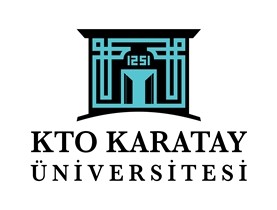 (Logo= 1,5cm x 1,5cm)KTO Karatay Üniversitesiİktisadi İdari ve Sosyal Bilimler Fakültesi Sosyal Hizmet Bölümü (14 punto)ÜNİVERSİTE ÖĞRENCİLERİNDE PROBLEMLİ İNTERNET KULLANIMININ AİLE İLİŞKİLERİ ÜZERİNE ETKİLERİ: KTO KARATAY ÜNİVERSİTESİ SOSYAL VE BEŞERİ BİLİMLER FAKÜLTESİ ÖRNEĞİ (Başlık 20 punto)    Araştırma Grubu                               (14 punto-soyadına göre alfabetik sıra)Feride Beyza ADIKÜZELŞeniz Ebru BEKLEYİCİLERAdnan DEMİRELOrhan ERGURUMAhmet Fatih EROĞLUHatice KÜRENFatma İclal ŞAN  Eğitsel Yönetici Prof. Dr. Kamil ALPTEKİN SH311 Uygulamalı Araştırma I ve SH312 Uygulamalı Araştırma II Dersleri kapsamında gerçekleştirilen araştırmanın raporu olarak hazırlanmıştır. (12 punto)Haziran, 2019KONYAEk 3. İç Kapak ÖrneğiÜNİVERSİTE ÖĞRENCİLERİNDE PROBLEMLİ İNTERNET KULLANIMININ AİLE İLİŞKİLERİ ÜZERİNE ETKİLERİ: KTO KARATAY ÜNİVERSİTESİ SOSYAL VE BEŞERİ BİLİMLER FAKÜLTESİ ÖRNEĞİ (18 punto)Araştırma Grubu (12 punto)Feride Beyza ADIKÜZELŞeniz Ebru BEKLEYİCİLERAdnan DEMİRELOrhan ERGURUMAhmet Fatih EROĞLUHatice KÜRENFatma İclal ŞANEğitsel DanışmanProf. Dr. Kamil ALPTEKİN  SH311 Uygulamalı Araştırma I ve SH312 Uygulamalı Araştırma II Dersleri kapsamında gerçekleştirilen araştırmanın raporu olarak hazırlanmıştır. (12 punto)KONYAHaziran, 2019Ek 4. Etik Beyan SayfasıETİK BEYANKTO Karatay Üniversitesi İktisadi İdari ve Sosyal Bilimler Fakültesi Sosyal Hizmet Bölümü SH311 Uygulamalı Araştırma I ve SH312 Uygulamalı Araştırma II Dersleri Kılavuzuna uygun olarak hazırladığımız bu araştırma raporunda; rapor içinde sunduğumuz verileri, bilgileri ve dokümanları akademik ve etik kurallar çerçevesinde elde ettiğimizi, tüm bilgi, belge, değerlendirme ve sonuçları bilimsel etik ve ahlak kurallarına uygun olarak sunduğumuzu, araştırma raporu çalışmasında yararlandığımız eserlerin tümüne uygun atıfta bulunarak kaynak gösterdiğimizi, kullanılan verilerde herhangi bir değişiklik yapmadığımızı, sunduğumuz bu çalışmanın özgün olduğunu bildirir, herhangi bir kısmının bu üniversite veya başka bir üniversitedeki başka bir çalışma olarak sunulmadığını beyan ederiz.________________________________________(Tarih)(imza)Öğrencinin Adı Soyadı(imza)Öğrencinin Adı Soyadı(imza)Öğrencinin Adı Soyadı(imza)Öğrencinin Adı Soyadı(imza)Öğrencinin Adı Soyadı(imza)Öğrencinin Adı Soyadı(imza)Öğrencinin Adı SoyadıEk 5. Teşekkür SayfasıTEŞEKKÜRAraştırma raporumuzun bütün aşamalarında değerli bilgi ve deneyimlerini bizimle paylaşan, bizleri destekleyen, yol gösteren, uygun materyallere ulaşmamızı sağlayan, bizleri motive eden değerli danışman hocamız Prof. Dr. Kamil Alptekin’e ve çalışmamıza gönüllü olarak katılan İktisadi İdari ve Sosyal Bilimler Fakültesi öğrencilerine içtenlikleri ve katkılarından dolayı sonsuz teşekkürlerimizi sunarız.…06.2023																					Ad SOYADEk 6. Özet SayfasıÖZETFARKLI FAKÜLTELERDE ÖĞRENİM GÖREN ÖĞRENCİLERİNEMPATİK EĞİLİM DÜZEYLERİNİN İNCELENMESİMine ÖzdenCansu YılmazPelin CeylanAyşe GürbüzSevgi SaygıKübra GürdoğanTuğba KöseSosyal Hizmet Bölümü Lisans ProgramıDanışman: Prof. Dr. Kamil ALPTEKİNHaziran 2018Bu araştırmada empati konusuna odaklanılmış, yüksek öğrenimde empati gelişimi bir üniversite örneğinde farklı bölüm örnekleri üzerinden incelenmeye çalışılmıştır. Bu araştırmanın amacı, farklı fakültelerde eğitim gören öğrencilerin empatik düzeylerini belirlemektir. Araştırmanın evrenini, KTO Karatay Üniversitesi öğrencileri; örneklemini ise bu üniversitede 2015-2016 eğitim-öğretim yılında öğrenimine devam eden Sosyal Hizmet Bölümü’nden 87, İnşaat Mühendisliği Bölümü’nden 60 ve Hukuk Fakültesi’nden 60 öğrenci oluşturmuştur. Araştırma verileri, “Empatik Eğilim Ölçeği” kullanılarak toplanmıştır. Verilerin analizi bilgisayar ortamına aktarılmış ve SPSS (15.0) programı kullanılarak çözümlenmiştir.Sosyal Hizmet Bölümü ve Hukuk Fakültesi empatik eğilim puanları 1. ve 4. sınıflar ayrı ayrı olmak üzere sınıf değişkeni açısından incelenmiş, istatistiksel analizler sonucu anlamlı bir farklılık olmadığı (p>0,05) saptanmıştır. İnşaat Mühendisliği Bölümü’nde ise anlamlı bir farklılık olduğu görülmüş (p<0,05) ve 4. sınıfların empatik eğilim puan ortalaması 1. sınıflara göre daha fazla çıkmıştır. İnşaat Mühendisliği öğrencilerinin seçmeli dersler kapsamında empatik eğilim düzeyini geliştirebilme olasılığı yüksek olan pek çok dersi almış olmasının böyle bir sonucun ortaya çıkmasında etkili olduğu düşünülmektedir.Sosyal Hizmet Bölümü, Hukuk Fakültesi ve İnşaat Mühendisliği Bölümü empatik eğilim ölçeği puan ortalamaları istatistiksel analiz sonucu karşılaştırılmış, anlamlı bir farklılık olmadığı (p>0,05) saptanmıştır.Anahtar Kelimeler: Empati, Empatik Eğilim Ölçeği, Sosyal HizmetEk 7. Abstract (İngilizce Özet) SayfasıABSTRACTTHE EFFECT ON SELF RESPECT OF PARENTS’ ATTITUDE WHİCH AMONG UNIVERSITY STUDENTS HAVE BEEN PERCEIVEDMine ÖzdenCansu YılmazPelin CeylanAyşe GürbüzSevgi SaygıKübra GürdoğanTuğba KöseDepartment of Social Work Undergraduate ProgrammeSupervisor: Prof. Kamil ALPTEKİNJune 2018This study focused on empathy and empathy development in higher education have been studied on a sample university through different departments. The purpose of this study is to state the level of the empathic tendencies of the students of different departments. The population of the research is the students of KTO Karatay University and ongoing students of Social Work Department (87), Civil Engineering Department (60), and Law Faculty (60) of 2015-2016 Academic Year. Research data is collected by using ‘Empathic Tendency Scale’. The analysis of the data was computerized and were analyzed by using the program SPSS (15.0)The empathic tendency scores of Social Work Department and Law Faculty were examined separately for freshman and senior students, and it was determined that there is no significant differences. (p>0,05) However, for the Civil Engineering Department, it is observed that there is a significant difference (p<0,05) and the average score of empathic tendency of senior students is higher than the scores of freshman students. The reason for this may be that Civil Engineering students took elective courses which are more likely to develop their empathic tendency levels and that civil engineers are going to work in different professions and positions may have accelerated the development of their personalities.The average scores of empathic tendency scale of Social Work Department, Law Faculty and Civil Engineering Department are examined statistically and it is determined that there is no significant difference (p>0,05).Keywords: Empathy, Empathic Tendency Scale, Social WorkEk 8. İçindekiler SayfasıİÇİNDEKİLERETİK BEYAN	iİTHAF	iiTEŞEKKÜR	iÖZET	ivABSTRACT	vİÇİNDEKİLER	viTABLOLAR LİSTESİ	viiiŞEKİLLER LİSTESİ	ixKISALTMALAR LİSTESİ	x1. GİRİŞ	11.1. Araştırmanın Problemi	31.2. Araştırmanın Amacı	31.2.1. Araştırmanın Hipotezleri	41.3. Araştırmanın Önemi	51.4. Araştırmanın Varsayımları	61.5. Araştırmanın Sınırlılıkları	61.6. Tanımlar	72. KAVRAMSAL VE KURAMSAL ÇERÇEVE	82.1. Konu Başlığı	82.2. Konu Başlığı	122.3. Konu Başlığı	122.3.1. Alt Başlık	182.3.2. Alt Başlık	192.3.2.1. Alt Alt Başlık	192.3.2.2. Alt Alt Başlık	193. YÖNTEM	203.1. Araştırmanın Modeli	203.2. Evren ve Örneklem	213.3. Veri Toplama Araçları	213.4. Veri Toplama Süreci	213.5. Verilerin İşlenmesi ve Çözümlenmesi	224. BULGULAR	244.1. Katılımcılara İlişkin Sosyodemografik Bulgular	244.2. Araştırma Hipotez Testlerine İlişkin Bulgular	265. TARTIŞMA	346. SONUÇ VE ÖNERİLER	46KAYNAKLAR	53EKLER	62Ek 9. Kısaltmalar SayfasıKISALTMALAR LİSTESİASHB		Aile ve Sosyal Hizmetler BakanlığıFSHS		Faculty of Social and Human SciencesKTO			Konya Ticaret OdasıPİK			Problemli İnternet Kullanımı	SBBF		İktisadi İdari ve  Bilimler FakültesiSHU			Sosyal Hizmet UzmanıSPSS			Statistical Package for the Social SciencesTÜİK		Türkiye İstatistik KurumuEk 10. Tablolar Listesi SayfasıTABLOLAR LİSTESİSayfaEk 11. Şekiller Listesi SayfasıŞEKİLLER LİSTESİSayfaSIRA NOYAPILACAK İŞSÜREOryantasyon toplantısının yapılarak araştırma gruplarının belirlenmesiİlk hafta1Araştırma problemi ve amacının belirlenmesi2 Hafta2Literatür taramasının yapılması ve kuramsal metnin anahattının (içindekiler planı) oluşturulması3 Hafta3Araştırma önerisinin hazırlanması5 Hafta4Veri toplama aracına ilişkin hazırlığın yapılması2 Hafta5Ön denemenin gerçekleştirilmesi1 HaftaSIRA NOYAPILACAK İŞSÜRE1Verilerin toplanması2 Hafta2Verilerin işlenmesi ve çözümlenmesi3 Hafta3Bulgulara ulaşma, bulguların yorumlanması ve sonuçlarının hazırlanması 5 Hafta4Araştırma raporuna son biçiminin verilmesi3 Hafta5Düzeltmelerin yapılması ve tezin raporlaştırılması1 HaftaSütun ASütun BSütun CSatır AHücre 1Hücre 2Satır BHücre 3Hücre 4Satır CHücre 5Hücre 6Tablo 1. Katılımcıların Cinsiyetlerine Göre Dağılımı………………………….…41Tablo 2. Katılımcıların Medeni Durumlarına Göre Dağılımı………………..……54Tablo 3. Katılımcıların Bölümlerine Göre Dağılımı ………………….…….……55Tablo 4. Katılımcıların Sınıflarına Göre Dağılımı………………………..….……61Tablo 5. Katılımcıların Ebeveynlerinin Medeni Durumları……………………….70Tablo 6. Katılımcıların Stres Puanı Düzeyleri……………………………………..78Şekil 1. Üniversite Öğrencilerinin Cinsiyete Göre Dağılımı ……………….………3Şekil 2. Otorite-Çocuk Eğitimi Döngüsü ……………………………………………17Şekil 3. Otoriter Anne Baba Tutumunun Baskın Olduğu İlk 10 Ülke..………………33Şekil 4. Ebeveyn Eğitimi Konusunda Çalışma Yürüten Sivil Toplum Örgütleri…….66Şekil 5. Liderlik ve Otorite ilişkisi Şeması……………………………………………..69